УКРАЇНАНАКАЗПО ГАННІВСЬКІЙ ЗАГАЛЬНООСВІТНІЙ ШКОЛІ І-ІІІ СТУПЕНІВПЕТРІВСЬКОЇ РАЙОННОЇ РАДИ КІРОВОГРАДСЬКОЇ ОБЛАСТІвід 26 жовтня 2018 року                                                                                                 № 255с. ГаннівкаПро підсумки проведення І етапу таУчасть у ІІ етапі Всеукраїнських учнівськихолімпіад із навчальних предметіву 2018/2019 навчальному роціНа виконання наказу начальника відділу освіти райдержадміністрації від 25 жовтня 2018 року № 229 «Про організацію та проведення І туру ІІ етапу Всеукраїнських учнівських олімпіад із навчальних предметів у 2018/2019 н.р.»НАКАЗУЮ:1. Взяти до відома довідки про підсумки проведення І етапу Всеукраїнських учнівських олімпіад з навчальних предметів (додаток 1, 2, 3)2. Заступнику директора з навчально-виховної роботи Ганнівської загальноосвітньої школи І-ІІІ ступенів ГРИШАЄВІЙ О.В., заступнику завідувача з навчально-виховної роботи Володимирівської загальноосвітньої школи І-ІІ ступенів, філії Ганнівської загальноосвітньої школи І-ІІІ ступенів ПОГОРЄЛІЙ Т.М., заступнику завідувача з навчально-виховної роботи Іскрівської загальноосвітньої школи І-ІІІ ступенів, філії Ганнівської загальноосвітньої школи І-ІІІ ступенів БОНДАРЄВІЙ Н.П.: 1) до 27 жовтня  надіслати в районний методичний кабінет звіти про проведення шкільних олімпіад та заявки на право участі в районних олімпіадах за відповідними формами (додатки 1,2 до Положення про організацію та проведення І (шкільного), ІІ (районного) етапів Всеукраїнських учнівських олімпіад із базових дисциплін);2) забезпечити прибуття переможців шкільних олімпіад та членів журі на І тур ІІ етапу олімпіад згідно з графіком (додаток ) на 830 ранку.3) відповідальність за збереження життя і здоров’я учасників І туру ІІ етапу олімпіад покласти на керівників команд (додаток 4). 3. Контроль за виконанням даного наказу покласти на заступника директора з навчально-виховної роботи Ганнівської загальноосвітньої школи І-ІІІ ступенів ЩУРИК О.О., завідувача Володимирівської загальноосвітньої школи І-ІІ ступенів, філії Ганнівської загальноосвітньої школи І-ІІІ ступенів МІЩЕНКО М. І., на завідувача Іскрівської загальноосвітньої школи І-ІІІ ступенів, філії Ганнівської загальноосвітньої школи І-ІІІ ступенів ЯНИШИНА В.М. Директор школи                                                                                          О.КанівецьЗ наказом ознайомлені:                                                                          О.ГришаєваО.ЩурикВ.ЯнишинМ.МіщенкоН.БондарєваТ.ПогорєлаДодаток 1до наказу директора школивід 26.10.2018 року № 255Довідка про  підсумки проведення І туру Всеукраїнських учнівських олімпіад у Ганнівській загальноосвітній школі І-ІІІ ступенів у 2018/2019 навчальному році2 жовтня було проведено  І тур Всеукраїнської учнівської олімпіади з української мови та літератури серед учнів 3 – 9 класів. В олімпіаді взяли участь 27 учнів. І місце зайняли 5 учнів, ІІ місце зайняли 5 учнів, ІІІ місце зайняли 6 учнів.Результати проведення олімпіади представлено в таблиці:3 класДля проведення олімпіади були використані такі завдання:1. Списати, вставляючи, де потрібно, пропущені букви. Записати слова в алфавітному порядку.2. Дати тлумачення виразів.3. Дібрати і записати спільнокореневі слова – різні частини мови. Позначити корінь.4. Обрати  із груп слів розміщені у правильному порядку: прикметник, дієслово, іменник.5. Знайти споріднені слова.6. Розібрати слова за будовою.7. Із поданих слів скласти прислів’я та записати його.8. Перебудувати спонукальне речення на розповідне.9. Записати антоніми до поданих слів.10. Дібрати синоніми.11. Указати словосполучення, в якому слово білий ужито в прямому значенні.12. Скласти твір на тему: «Моя улюблена пора року».В основному учні справилися із завданнями. Добрі знання показали з тем: «Будова слова», «Фразеологізми», «Антоніми»,  Труднощі виникли у складанні твору, доборі синонімів до поданих слів, правильному написанні словникових слів та перебудові речень. Тому, у роботі з учнями потрібно більше уваги звернути на розвиток  зв’язного мовлення, правильній побудові речень у тексті, доборі синонімів до поданих слів, правильному написанні словникових слів та перебудові речень. Усі прогалини у знаннях будуть враховані при роботі на уроках української мови, на додаткових заняттях.4 класДля проведення олімпіади були використані такі завдання:1.Поставити іменники  в потрібному відмінку.2. Пояснити значення фразеологізмів.3. До словосполучень, вжитих у переносному значенні, підібрати словосполучення у прямому значенні.4. Записати правильно слова (ненаголошені –е-, -и-; письмо дзвінких та глухих приголосних).5.Підібрати до прикметників порівняння.6.Із поданих слів скласти та записати прислів’я.Перше завдання учениці виконали правильно.У другому завдання Гайнутдінова Дарія пояснила  всі значення фразеологізмів. Гуковська Надія із чотирьох пояснила три значення. Третє завдання Гайнутдінова Д. виконала. Гуковська Н. виконала половину. Четверте завдання викликало труднощі у всіх дівчат. Гайнутдінова Д. виконала половину завдання. Гуковська Н. пояснила тільки по одному слову із семи.П’яте завдання Гайнутдінова Д. виконала повністю; Гуковська Н. - чотири із шести.Із шостим завдання впоралася тільки Гайнутдінова Д.Потрібно більше працювати над правописом слів з ненаголошеними –е-, -и- та правописом дзвінких та глухих приголосних.  На уроках зв’язного мовлення і на додаткових заняттях підбирати завдання, де є фразеологізми, порівняння; підбирати завдання,де треба складати прислів’я.5 класЗюзікова Н. – 38 б. (з 50 б.)Усенко Д. – 34 б. Біла А. – 24,5 б. Головата О. – 24 б. Крамаренко К. – 13 б. Завдання олімпіади містили в собі питання як з української мови, так і з літератури.Всі учні справилися із завданнями на  вживання великої літери у власних і загальних назвах, написання особових закінчень дієслів, визначення граматичних основ речень, написання ненаголошених голосних у коренях слів. Складнощі виникли під час встановлення нового і відомого в тексті.Під час синтаксичного розбору речення учні не змогли охарактеризувати речення.Із завданнями з української літератури всі учні справилися добре. Проте,  під час написання твору-мініатюри лище дві учениці – Зюзікова Н. і Усенко Д. розкрили тему твору, хоча й допускали пунктуаційні помилки.Для покращення результатів та при підготовці до ІІ етапу олімпіади слід врахувати наступне:повторити правила вживання апострофа;більше часу на уроках мови приділити повному синтаксичному розбору простих речень; повторити відомості про текст, а саме – відоме і нове у тексті;приділити увагу формуванню навичок написання твору, розкриттю теми твору.6 класГоловата К. – 40 б. (з 50 б.)Сіденко Я. – 40 б. Гуковська А. – 35 б. Водянюк Є. – 28,5 б.Пислару В. – 20 б. Завдання олімпіади містили в собі питання як з української мови, так і з літератури.Всі учні справилися із завданнями на  написання ненаголошених голосних у коренях слів, розбір слів за будовою, вживання слів у переносному значенні.Складнощі виникли під час тлумачення значення фразеологізмів (ця тема на час виконання завдань не вивчалася) та розстановки розділових знаків у реченнях з прямою мовою. Лише дві учениці – Головата К. і Сіденко Я. – розкрили тему під час написання твору.Із завданнями з української літератури всі учні справилися добре. Проте,  не змогли вказати ознаки народної обрядової пісні та не навели приклади рефрена і анафори у піснях. Для покращення результатів та при підготовці до ІІ етапу олімпіади слід врахувати наступне:повторити розділові знаки при прямій мові;більше часу на уроках мови приділити повному синтаксичному розбору простих речень; повторити ознаки народних обрядових пісень та визначення рефрена і анафори.7 класМагей Ю. – 40 б. (із 45 б.)Магей А. – 35 б.Завдання олімпіади містили в собі питання як з української мови, так і з літератури.Всі учні справилися із завданнями на  написання ненаголошених голосних у коренях слів, розбір слів за будовою, вживання слів у переносному значенні.Складнощі виникли під час змінення форм дієслів та розстановки розділових знаків у реченнях з дієприкметниковими і дієприслівниковими зворотами (ці теми на час виконання завдань не вивчалися). Лише одна учениця – Магей Ю. – розкрила тему під час написання твору.Із завданнями з української літератури всі учні справилися добре. Проте,  не змогли вказати ознаки історичних пісень та не навели приклади рефрена і анафори у піснях, не повністю зробили художній аналіз поезії Т.Шевченка. Проте гарно охарактеризували образ Захара Беркута (І.Франко «Захар Беркут»).Для покращення результатів та при підготовці до ІІ етапу олімпіади слід врахувати наступне:під час вивчення дієприкметників та дієприслівників приділити більше уваги на вживання розділових знаків при зворотах;більше часу на уроках мови приділити повному синтаксичному розбору простих речень; повторити ознаки історичних пісень та визначення рефрена і анафори; художньому аналізу поетичних творів.8 класЗавдання олімпіади розроблені згідно програми. Олімпіада вміщувала такі завдання: виконати синтаксичний розбір речення та морфологічний аналіз слова, записати складні слова, знімаючи скісну риску,  утворити від поданих іменників кличний відмінок, від поданих сполучень слів утворити складні прикметники, відредагувати речення та написати твір-роздум на одну із запропонованих тем.У синтаксичному розборі речення всі учні підкреслили члени речення, вказали частини мови, проте не всі  змогли дати характеристику  всій конструкції. Не  всі  учні виконали морфологічний аналіз виділеного слова.Із завданнями на знання  орфографічних правил учні в цілому впоралися, труднощі виникли у завданні, де необхідно було від поданих словосполучень утворити складні прикметники.  Майже всі учні не  справилися із завданням, де необхідно було  відредагувати речення. Учні написали твір-роздум, але не змогли повністю розкрити тему. Двоє учнів не виконали завдання. Олімпіада з української літератури включала в себе завдання: дати чітку, лаконічну відповідь на питання  та  за наведеним фрагментом заповнити паспорт твору.    Із завданнями з української  літератури учні впоралися, не змогли лише назвати види лірики. Пропозиції:повторити основні правила правопису;систематично виконувати синтаксичний розбір речення;давати індивідуальні завдання, які включатимуть  редагування тексту; 9 класЗавдання олімпіади розроблені згідно програми. Олімпіада вміщувала такі завдання: виконати синтаксичний розбір речення та морфологічний аналіз слова, записати  слова відповідно до орфографічних норм,  провідміняти числівник та узгодити числівники з іменниками; поставити іменники ч.р ІІ відміни у формі Р.в однини та утворити складні прикметники,  написати твір-роздум на одну із запропонованих тем.Повний синтаксичний розбір речення  виконала одна учениця, деякі учні лише підкреслили члени речення та вказали частини мови. Із завданнями на знання  орфографічних правил учні в цілому впоралися. Найбільші труднощі виникли у відмінюванні числівника та узгодженні числівників з іменниками.  Творчу роботу виконали двоє учнів. Олімпіада з української літератури включала в себе завдання: назвати та охарактеризувати літературні пам'ятки ХІ-ХІІ ст., дати визначення поняттю «балада» та вказати класифікацію балад.  Із завданнями учні впоралися: правильно назвали та охарактеризували літературні пам'ятки, дали визначення поняттю «балада» та назвали класифікацію балад.Пропозиції:удосконалювати орфографічні навички;повторити основні правила правопису;систематично виконувати синтаксичний розбір реченняЗа підсумками проведення олімпіади було сформовано команду знавців української мови та літератури для участі у ІІ турі Всеукраїнської олімпіади з української мови та літератури у 2018/2019 навчальному році:Керівником команди призначено Щурик О.О.3 жовтня було проведено  І тур Всеукраїнської учнівської олімпіади з математики серед учнів 3 – 9 класів. В олімпіаді взяли участь 25 учнів. І місце зайняли 4 учні, ІІ місце зайняли 2 учні, ІІІ місце зайняли14 учнів.Результати проведення олімпіади представлено в таблиці:3 класДля проведенняз олімпіади були використані такі завдання:Задача з логічним навантаженням.Задача з логічним навантаженням.Задача на знаходження периметра прямокутникаРозставити замість крапок знаки дій так, щоб рівності були істинними.Знайти значення виразу.Розв’язання рівнянь.Дії з іменованими числами.Знаходження значень нерівностей.Задача з логічним навантаженням.Учні вдало справилася з усіма завданнями. Труднощі виникли із розв’язком задач на знаходження периметра прямокутника, виконанням дій різних ступенів з іменованими числами, розв’язанням задач з логічним навантаженням.4 класДля проведення олімпіади були використані такі завдання:1.Розставити дужки, щоб отримати істину рівність.2.Розв’язати вираз.3. «Магічний квадрат».4і 5 завдання – задачі з логічним навантаженням.6.Задача геометричного характеру.Перше завдання  обидві учениці виконали правильно.Вираз розв’язала тільки Гайнутдінова Д.«Магічний квадрат» викликав труднощі, дівчата не впоралися.Четверте завдання – задачу з логічним навантаженням  обидві учениці розв’язали.А ось п’яте завдання, також задача з логічним навантаження, Гуковська Н. не роз’язала.Шосте завдання – задачу геометричного характеру на обчислення периметру виконала тільки Гайнутдінова Д.Отже, на уроках математики розглядати «магічні квадрати», приділяти більше уваги задачам із зірочкою (логічним).5 класДля  успішного виконання олімпіадних завдань необхідно мати   добре розвинене логічне мислення та вміння виконувати математичні операції в нестандартних прикладах. В олімпіаді з математики у 5 класі брали участь 4 учні. Результати виконання завдань подані в таблиці.ІІІ місце із результатом 11 балів із 25 можливих  посіли Головата Олександра та Зюзікова Наталія, 10 балів в Усенко Дарії, 5 балів у Максимчука Руслана. Результати виконання завдань показали, що учні найкраще і найшвидше впоралися з завданням, в якому необхідно знайти неповну частку та остачу при діленні 10000000 на 999, виконане учнями на 16 балів із 20 можливих. При покритті квадрата учні вірно вибрали тип фігурки, але не надали пояснення свого вибору. Із завданнями логічного характеру учасники олімпіади повністю не впорались: не змогли виконати  логічну задачу на визначення   поверху квартири № 333 дев’ятиповерхового будинку, що має 10 під’їздів, не  розв'язали  завдання-головоломку з сірниками. У розв'язку задачі відсутня будь-яка логіка, одержали 37 поверхів у під'їзді 9-поверхового будинку та 333-тю квартиру на 10 поверсі. Зовсім не змогли розставити знаки чотирьох арифметичних дій	 для одержання правильної рівності. В цілому учні показали низький рівень виконання завдань. Необхідна систематична робота на уроці по виробленню навичок розв'язування не тільки олімпіадних , а й будь-яких задач. 6 класІ місце із результатом 14 балів із 25 можливих  посіла Сіденко Яна, ІІ місце з 10 балами у Головатої Ксенії, ІІІ - у Гуковської Анастасії. Завдання І туру олімпіади з математики потребували знань на знаходження найбільшого дільника та найменшого спільного кратного, площі та об'єму прямокутного паралелепіпеда, встановлення відповідності між одиницями об'єму. Для успішного виконання завдань необхідне вміння розв'язувати логічні завдання та завдання прикладного характеру, виконувати складні математичні розрахунки. Найкраще учні виконали завдання на обчислення суми дев'яти звичайних дробів з різними знаменниками: знайшли найменший спільний знаменник, правильно виставили додаткові множники та виконали необхідні обчислення. При визначенні кількості дільників числа учні не виконали завдання у повному обсязі, назвавши лише певну їх кількість. В завданні логічного характеру учасники побачили помилку в прикладі, але не змогли її довести через недостатнє володіння математичними термінами, невміння послідовно і логічно викласти свою думку. Жоден із учасників не розв'язав текстової задачі прикладного характеру: не застосували формулу знаходження об'єму фігури за площею її основи та висотою, не змогли перевести одиниці площі, вираженої в гектарах, в квадратні метри. Помилки, допущені на визначення спільних дільників числа, опрацювали на уроці математики під час вивчення даної теми. Необхідно приділити більше уваги розв'язуванню прикладних задач, роботі з різними одиницями виміру площі та об'єму.9 клас В олімпіаді з математики у 9 класі брали участь 2 учні. Учні виконували 4 олімпіадні завдання, які максимально оцінюються 20 балами. Результати виконання завдань подані в таблиці ІІІ місце із результатом 9 балів із 20 можливих  посіла Левенець Єлизавета, Іванова Катерина одержала 8 балів. Результати виконання завдань показали, що учні найкраще і найшвидше впоралися з обчисленням значення виразу, що містить відношення добутків сум факторіалів. Для виконання даного завдання необхідно знати означення та властивості факторіалу, з якими вони працювали на додатковому занятті при підготовці до олімпіади. Геометричну задачу №4 на знаходження площі квадрата за довжиною сторони одного з п’яти різних прямокутників, на які розрізали квадрат, виконували обидві учениці. Вони одержали правильну відповідь, але в процесі виконання допустили ряд суттєвих помилок: опиралися на властивості квадрата, хоч за умовою квадрат розрізали на прямокутники; оперували довжинами сторін, а не площами. Учні зовсім не  виконали завдання №1 на знаходження параметра а, при якому дві параболи дотикаються одна до одної, та завдання №3 на розв’язання  логічної задачі   утворення чисел із 10 цифр таким чином, щоб модуль їх різниці був найменшим. Необхідно на уроках алгебри та при підготовці до ДПА звернути особливу увагу на побудову та перетворення графіків функцій, розв'язування задач прикладного характеру. В цілому учні посередньо впоралися із завданнями, набравши разом 17 балів  із 40 можливих.За підсумками проведення олімпіади було сформовано команду знавців математики для участі у ІІ турі Всеукраїнської олімпіади з математики у 2018/2019 навчальному році:Керівником команди призначено   Коваленкову С.М.4 жовтня було проведено  І тур Всеукраїнської учнівської олімпіади з історії серед учнів 8 – 9 класів. В олімпіаді взяли участь 3 учнів. І місце зайняла 4 учениця. Результати проведення олімпіади представлено в таблиці:8 класУчасть в олімпіаді взяла 1 ученицяЗавдання І етапу Всеукраїнської олімпіади з історії були складені згідно програми. Комплект завдань  олімпіади охоплював вивчений матеріал з різних розділів курсу історії та тем, які учні повинні були опанувати до терміну проведення олімпіади.Учасниця олімпіади показала середній рівень  навчальних досягнень. Оцінювання відбувалось за 12-бальною системою.Учениця 8 класу приступивши до виконання першого завдання неповністю добрала факти для характеристики доби розквіту Київської Русі. Не зуміла порівняти два історичні явища – велику грецьку колонізацію і Великі географічні відкриття. При виконанні третього завдання, учениця не  правильно пояснила поняття та не склала з ними речення. Завдання на встановлення хронологічної послідовності виконала на « відмінно». Учасниця не приступила до творчого завдання , де потрібно було підготовити запитання для інтерв`ю з Христофором Колумбом. Завдання на закінчення речення, учасниця неповністю вказала позитивні наслідки Люблінської унії.Для покращення знань необхідно опрацювати теми та розділи :Розділ ІІ. Київська держава ( Русь-Україна)наприкінці Х – у першій половині ХІ ст.- Люблінська унія та її наслідки на розвиток українських земель;- Великі географічні відкриття та встановлення капатілістичних відносини.- Реформація в Німеччині.9 класЗавдання І етапу Всеукраїнської олімпіади з історії були складені згідно програми. Комплект завдань  олімпіади охоплював вивчений матеріал з різних розділів курсу історії та тем, які учні повинні були опанувати до терміну проведення олімпіади.Учасники олімпіади  показали середній  рівень  навчальних досягнень. За правильне виконання роботи оцінювалась в 51 бал.Аналізуючи результати навчальної діяльності учнів, учасників олімпіади, зроблено певні висновки:Учні неправильно вибрали факти, які характеризують добу “Руїни” в Правобережній Україні. Завдання на встановлення відповідності правильно виконав дві  учениці, добре виконали завдання на встановлення суті основних ідей Просвітництва. До завдання № 5 не приступила жодна учениця, не змогли пояснити  про яку історичну подію та епізод йдеться у  творі українського історика М. Костомарова «Закон божий». Правильно зуміли вибрати поняття, які стосуються розвитку української культури І половини XІX ст., але не написали статті Завдання на встановлення відповідностей виконали «відмінно». Не приступили до виконання завдання № 7 , де потрібно було визначити мотиви участі українців у російсько-французькій війні 1812 р.. Із завданням на визначення понять з теми «Формування модерної нації» учні справились на “відмінно”.  Для покращення знань необхідно попрацювати:  - над написанням невеликих статей;- повторити теми з курсу 8 класу історії України доби «Руїни»;- повторити розділ з всесвітньої історії «Європа та Америка у добу революцій і національного  об’єднання (1815 -1870 рр.) .  За підсумками проведення олімпіади було сформовано команду знавців історії для участі у ІІ турі Всеукраїнської олімпіади з історії у 2018/2019 навчальному році:Керівником команди призначено  Гришаєву Л.В.5 жовтня було проведено  І тур Всеукраїнської учнівської олімпіади з правознавства серед учнів 9 класу. В олімпіаді взяли участь 3 учнів. І місце зайняло 2 учні. Результати проведення олімпіади представлено в таблиці:Учасники олімпіади показали високий  та достатній рівень навчальних досягнень.  За правильне виконання роботи оцінювалась в 32 бали.Аналізуючи результати навчальної діяльності учнів, учасників олімпіади, зроблено певні висновки:З тестовими завданнями на визначення однієї правильної відповіді одна учениця  справилися на «відмінно», інші припустилися однієї помилки. На «відмінно» виконали  завдання № 2, де учні правильно установили відповідність між галузями права і юридичними нормами, що врегульовують відносини між ними;  Вірно установили послідовність етапів прийняття закону.На «відмінно» виконали  завдання № 3, де учні зуміли правильно пояснити  зміст правового поняття. На «відмінно» виконали  завдання № 4, де учні зуміли  схематично відтворити  існуючі гілки влади в Україні . У 5 завданні потрібно було написати твір з 8 – 10 речень на одну з тем:  Тема 1. У чому важливість вивчення права для людини?Тема 2. Навіщо нам потрібні закони?Одна учениця застосовувала поняття вивченої теми. Наводила приклади, що пояснюють сенс понять.  Логічно, послідовно викладали  матеріал. Інші дві роботи списані з інтернету.  Для покращення знань необхідно:- удосконалювати в учнів уміння чітко й структуровано висловлювати власну думку, лаконічно й аргументовано її доводити, робити висновки та узагальнення.За підсумками проведення олімпіади було сформовано команду знавців правознавства для участі у ІІ турі Всеукраїнської олімпіади з правознавства у 2018/2019 навчальному році:Керівником команди призначено Гришаєву Л.В.9 жовтня було проведено  І тур Всеукраїнської учнівської олімпіади з фізикиВ шкільній олімпіаді з фізики брали участь учні 7, 8 класів. Олімпіадні завдання з фізики підібрані вдало: вони носять як розрахунковий, так і експериментальний характер, дають можливість учасникам максимально проявити власні здібності.  Робота містить 5 завдань, кожне з яких оцінюється по 4 бали.  Максимальна кількість балів – 20. 7 класУчні 7 класу виконали олімпіадні завдання  посередньо: вміють добре знаходити площу тіл неправильної форми за допомогою палетки (завдання №3),   визначити ціну поділки шкали мензурки та об'єм однієї краплі рідини (завдання №5)  виконують математичні обчислення.  Троє учнів визначили об’єм куба, його об’єм при збільшенні довжини сторони у 3 рази, але не змогли визначити, у скільки разів збільшиться площа поверхні куба при збільшенні довжини його сторони у 3 рази. Учні знають співвідношення між одиницями часу, але визначення кількості кубиків, утворених із великого куба, проігнорували у задачі, оперуючи готовим результатом.  У розрахунковій задачі зуміли знайти довжину ряду гусениць, але не змогли виразити у довжинах синиць. В цілому учасниками олімпіади набрано 38 балів із 80 можливих. За індивідуальними підрахунками ІІ місце у Магей Юлії, ІІІ - у Магей Анни.   8 класВ олімпіаді з фізики брали участь 2 учні. ІІ місце зайняла Карбовська Тетяна, яка набрала 10 балів із 20 максимальних. Ясинська Анна набрала 5 балів, не знайшовши жодної правильної відповіді.   Аналіз результатів виконання завдань показав, що учні знають одиниці виміру фізичних величин,  фізичні формули, вміють виконувати стандартні математичні розрахунки.  Але, знаючи формули для визначення середньої швидкості та густини, не вміють застосовувати їх для розв’язання нестандартних задач, не вміють виконувати математичні обчислення двоповерхових дробів з різними знаменниками. Учні слабко орієнтуються у співвідношеннях між одиницями об'єму, не виконали творче експериментальне завдання на визначення  діаметра тонкого мідного дроту методом рядів. Потрібно в подальшій роботі більше уваги звертати на розв’язання фізичних задач прикладного характеру.За підсумками проведення олімпіади було сформовано команду знавців фізики для участі у ІІ турі Всеукраїнської олімпіади з фізики у 2018/2019 навчальному році:Керівником команди призначено Коваленкову С.М.10 жовтня було проведено  І тур Всеукраїнської учнівської олімпіади з хіміїВ олімпіаді з хімії взяли участь 8 учнів 7-9 класів: 9 клас — 2 учні, 8 клас — 3 учні, 7 клас — 3 учні. З них І  місце посіла учениця 7 класу Борисова Наталія; ІІ місце — учениця 7 класу Магей Юлія, учениця 8 класу Карбовська Тетяна; ІІІ місце — учениця 7 класу Магей Анна.Результати проведення олімпіади7 клас.  Завдання для учнів було розроблено згідно навчальної програми. В першому завданні дітям необхідно було виконати тести, діти впоралися відмінно. В другому завданні діти виконували відповідності між хімічними елементами та їхнім символом, друге завдання також не викликало труднощів. Третє завдання було творчого характеру, учні показали досить високий інтелектуальний розвиток.  Четверте і п’яте завдання учні виконали не в повну міру, але в цілому справились добре.8 клас.  Для учнів було запропоновано завдання наступного характеру: тести і задачі. З тестами діти впоралися відмінно, але задачі викликали у деяких учасників труднощі. Учасники неуважно  читали завдання, і тому путали такі поняття як молярна і молекулярна маса. Що в подальшому викликало труднощі у вирішенні завдань. Тому за кінцевими результатами лише одна учениця набрала достатню кількість балів для ІІ місця.9 клас. Для учнів було підготовлено завдання які складалися з двох етапів. Перший етап — тести, другий — задачі. На жаль діти виконали лише тести. Вирішення задач викликало у дітей досить великі труднощі. Тому учні 9 класу не показали достойних результатів.За підсумками проведення олімпіади було сформовано команду знавців хімії для участі у ІІ турі Всеукраїнської олімпіади з хімії у 2018/2019 навчальному році:Керівником призначено Щурик Д.О.11 жовтня було проведено  І тур Всеукраїнської учнівської олімпіади з біологіїВ олімпіаді з біології взяли участь 14 учнів 6-9 класів: 9 клас — 4 учні, 8 клас — 2 учні, 7 клас — 4 учні, 6 клас — 4 учні. З них І місце посіли: учениця 6 класу Головата Ксенія і учениця 7 класу Магей  Юлія; ІІ місце — учениця 7 класу Борисова Наталія; ІІІ місце — учениця 6 класу Сіденко Яна, учениця 7 класу — Магей Анна, учень 9 класу — Мазничко Владислав.Результати проведення олімпіади:6 клас. Для учнів було запропоновано завдання, які складалися з чотирьох етапів. Перший етап був запропонований у вигляді тестів. В цілому діти впоралися добре. Другий етап був представлений тестами на відповідність, на жаль тут діти допустили декілька помилок, не визначивши правильно органелли клітини і їхніми функціями. В третьому етапі необхідно було дати визначення поняттям, на жаль і в цьому етапі діти не до кінця виконали завдання. Останній етап дав змогу учням висловити свою думку, давши відповіді на запитання, в цьому етапі лише двоє  учнів змогли показати досить високі результати.7 клас.  Для учнів було запропоновано завдання, які складалися з чотирьох етапів. Перший етап складався з десяти тестів, діти допустили помилки, але незначні.  Другий етап був представлений тестами на відповідність, діти впоралися добре. В третьому і четвертому етапі необхідно було дати визначення поняттям, на жаль дітям не вистачило часу повністю розкрити питання. 8 клас.  Для учнів було підготовлено тести різного рівня тяжкості. Діти показали низький рівень знань і допустили багато помилок. Завдання другого етапу не виконали. Тому на жаль, учні 8 класу не здобули жодного призового місця.9 клас. Учням було запропоновано завдання наступного типу: тести, тести на відповідність і практичне завдання. З тестами діти впоралися в цілому непогано, зробивши декілька помилок. З тестами на відповідність впоралися повністю лише два учні. Практичне завдання діти виконали неповністю, мотивуючи це браком часу на виконання.За підсумками проведення олімпіади було сформовано команду знавців біології для участі у ІІ турі Всеукраїнської олімпіади з біології у 2018/2019 навчальному році:Керівником команди призначено Щурик Д.О.12 жовтня було проведено  І тур Всеукраїнської учнівської олімпіади з географії:В олімпіаді з географії  взяли участь 4 учнів 8-9 класів, троє учнів мають ІІ місце.Робота складалася з таких видів завдань:1.Тестові завдання.2.Встановити відповідність.3.Заповнити таблицю.4.Завдання описового характеру.5.Завдання картографічного характеру.Усі учасники виконали завдання №1,2, 3.Труднощі виникли з завданнями практичного характеру, а саме з тем 6 класу «Визначення масштабу» та «Атмосферний тиск».Учні 8-9 класу добре засвоїли географії «Материки та океани». Бончук Вікторія володіє термінологією, Іванова Катерина та Левенець Єлизавета справилася із завданням картографічного характеру.Висновок: при викладанні географії потрібно звернути увагу на систематичне повторення раніше вивченого матеріалу, при можливості ліквідувати прогалини у знаннях. У своїй роботі враховувати принцип наступності. А також на уроках більше уваги приділити тим типам завдань, які викликали труднощі в учнів.За підсумками проведення олімпіади було сформовано команду знавців географії для участі у ІІ турі Всеукраїнської олімпіади з географії у 2018/2019 навчальному році:Керівником команди призначено Осадченко Н.М.17 жовтня було проведено І тур Всеукраїнської учнівської олімпіади з інформаційних технологійБурмак М. – 62 б. (із 80 б.)Мазничка Владислав - 60 б.Новенко В. – 48 б.Завдання олімпіади містили в собі тестові питання з теорії інформатики та практичні завдання, які передбачали знання програмних засобів бази даних (MS Access), табличного процесора (MS Excel), текстового процесора (MS Word)  та редактора презентацій (MS Power Point).Всі учні добре справилися із теоретичними питання, які виконували в комп’ютерній оболонці Test-Control, та із завданнями по обробці текстової інформації засобами текстового процесора MS Word і створення комп’ютерної презентації засобами MS Power Point.Створили таблицю в табличному процесорі MS Excel, додали діаграму відповідно до введених табличних даних, але допускали помилки у вставленні логічних формул і створенні графіка. Проте у 7 класі ця тема не вивчається, а у 8 класі ще не вивчається робота з логічними функціями.Із завданнями на створення бази даних MS Access та опрацюванню цих даних (створення зв’язків і звітів таблиці) жоден з учнів не справився. Ця тема вивчається у ІІ семестрі в 9 класі.Для покращення результатів та при підготовці до ІІ етапу олімпіади слід врахувати наступне:повторити матеріал по створенню і роботі з формулами в MS Excel;повторити матеріал по вставленню мультимедійних ефектів у презентацію MS Power Point;ретельно опрацювати матеріал по роботі з системами управління базами даних MS Access.За підсумками проведення олімпіади було сформовано команду знавців інформаційних технологій для участі у ІІ турі Всеукраїнської олімпіади з географії у 2018/2019 навчальному році:Керівником команди призначено   Галібу О.А.17 жовтня було проведено І тур Всеукраїнської учнівської олімпіади з трудового навчання:В олімпіаді з трудового навчання взяли участь 9 учнів, 8-9 класів: 9 клас — 4 учні, 8 клас —5 учнів. З них І місце посіли: учениця 9 класу Біла Катерина, Іванова Катерина, Левенець Єлизавета; ІІ місце — учениця 9 класу Будєєва Аліна та учениця 8 класу Карбовська Тетяна, Заморока Інна,Заморока Ілона, Ошека Ельвіра; ІІІ місце — учениця 8 класу Водянюк Марія.Результати проведення олімпіади:8 клас. Для учнів було запропоновано завдання, які складалися з двох етапів. Перший етап був запропонований у вигляді тестів. В цілому діти впоралися добре. Другий етап був представлений тестами на відповідність, на жаль тут діти допустили декілька помилок, не визначивши правильно графічні поняття, сфери науки та їхні поняття, назви зображень, назви ручних операцій під час пошиття швейного виробу та їхніми графічними зображеннями.9 клас. Для учнів було запропоновано завдання, які складалися з двох етапів. Перший етап складався  тестових завдань, діти допустили помилки, але незначні.  Другий етап був представлений тестами на відповідність, на жаль тут діти допустили декілька помилок, не визначивши правильно поняття професійної орієнтації та їхні тлумачення, назви елементи тканини та їхні позначення,  велечину припусків на шви та зрізами деталей.Керівником команди призначено Борисова Г.М.Додаток 2до наказу директора школивід 26.10.2018 року № 255Довідкапро підготовку, проведення та результативністьучасті учнів школи у І етапі Всеукраїнських предметних олімпіадах з базових дисциплін у 2018/2019 н.р.у Володимирівській ЗШ І-ІІ ступенів,філії Ганнівської ЗШ І-ІІІ ступенівВідповідно до наказу начальника відділу освіти Петрівської РДА  від  31 серпня 2018 року № 174 та з метою поліпшення стану викладання базових дисциплін, активізації та підвищення результативності всіх форм навчальної, позакласної та позашкільної роботи, творчого самовдосконалення учнів, підвищення їхнього рівня навчальних досягнень у жовтні 2018 року були проведені шкільні олімпіади з української мови та літератури, математики, історії, основ правознавства, іноземної (англійської) мови, фізики, хімії, біології, географії, інформатичних технологій, трудового навчання, української мови (3-4 класи), математики (3 - 4 класи), в яких взяли участь 105 учнів. Серед них 15 учнів початкових класів.Вчасно було складено графік проведення шкільного етапу Всеукраїнських  предметних олімпіадах з базових дисциплін та розроблено завдання  шкільними методичними об'єднаннями.У шкільній олімпіаді юних знавців англійської мови взяли участь 8 учнів 8 та 9 класів (керівник Цапенко Т.В.). На проведення олімпіади з англійської мови для учнів 8-9 класів відводилося 2 години.Учні 8 класу, виконуючи завдання із читання, показали cлабі навички читання та розуміння іншомовного тексту. Не впоралися із аудіюванням. Виконуючи письмове завдання, учні  погано орієнтувалися в конструкції речень, допустивши граматичні помилки, переважно стосовно неправильного використання артиклів та дієслів.Учні 9 класу, виконуючи завдання із читання показали добрі навички читання та розуміння іншомовного тексту. Відчувалося добре розуміння тексту. При виконанні письмового завдання було допущено багато помилок, особливо у правописі слів та розкритті змісту твору. Причиною цього — відсутність системи роботи вчителя з обдарованими дітьми, відсутність сконцентрованості, неуважність у виконанні завдань, а також малий інтерес до результату олімпіади. Не реалізується впровадження комплексу заходів: методичних фізіологічних, психологічних, педагогічних, що здійснюються спільно з сім'єю та школою з метою забезпечення розвитку здібностей дітей, їх пізнавальних інтересів, формування творчо активної особистості. У шкільній олімпіаді юних знавців математики взяли участь 13 учні 5-9 класів (керівники Лісайчук Н.С., Чеча М.О.). На проведення олімпіади з математики для учнів 5-7 класів відводилося 3 години, для 8-9 класів - 4 години.Учням 5 класу були запропоновано 5 задач логічного характеру та на обчислення. Аналіз роботи свідчить, що частина учнів, яка виконувала олімпіадні завдання, не справилася з ними. Труднощі виникли при розв'язуванні логічної задачі про задумане число. Більше всього, що учні не зрозуміли її зміст.Учням 6 класу були запропоновані задачі логічного характеру та на обчислення. Аналіз роботи свідчить, що не всі учні, які виконували олімпіадні завдання, успішно справилися з ними. Труднощі виникли при розв'язуванні задачі про числа.Учням 7 класу були запропоновані завдання логічного характеру та на обчислення. Аналіз роботи свідчить, що лише 1 справився з ними. Труднощі виникли при розв'язуванні задачі про інопланетян та знаходження площі трикутника.Учням 8 класу були запропоновані завдання логічного характеру та на обчислення. Аналіз роботи свідчить, що учені успішно справилися з ними. Труднощі виникли при обчисленні площі та величині кута.Учениці 9 класу були запропоновані завдання логічного характеру та на обчислення. Аналіз роботи свідчить, що  дівчина успішно справилася з ними.   	Причиною цього - недостатня система роботи вчителів з обдарованими дітьми та не бажання учнів розвивати математичні здібності. Не реалізується впровадження комплексу заходів: методичних, фізіологічних, психологічних, педагогічних, що здійснюються спільно з сім'єю та школою з метою забезпечення розвитку здібностей дітей, їх пізнавальних інтересів, формування творчо активної особистості. Необхідно формувати вміння учнів застосовувати теорію ймовірності, розв'язувати задачі на відсотки та на доведення, рівняння з параметрами, вчити прийомів розв'язування геометричних задач олімпіадного рівня, виробити алгоритм розв'язування логічних вправ.У шкільній олімпіаді юних знавців математики у початкових класах взяли участь 8 учнів 3-4 класів (керівники Кращенко О.В., Погорєла Т.М.).Учням 3-4 класів було запропоновано: завдання з логічним навантаженням, завдання на обчислення виразів, розв'язування задач, порівняння виразів. Учням 3 класу були запропоновані завдання на поновлення цифр, розв´язування логічних задач, обчислення виразів, відновлення записів. Із завданнями школярі справилися непогано, але були допущені помилки під час розв´язування логічних задач. Причиною цього є те, що учні не уважні, недочитали задачу і тому допустили помилки.Учням 4 класу були запропоновані завдання на поновлення знаків дій, вправи із сірниками, розв´язування логічних задач, обчислення виразів, відновлення записів. Із завданнями школярі справилися непогано, але були допущені помилки під час роботи із сірниками.  Причиною цього є те, що задачі з логічним навантаженням мало використовуються на уроках математики,  вчителі початкових класів не приділяють належної уваги роботі з обдарованими дітьми починаючи із 1 класу, не спонукають їх до пошукової роботи, творчості, винахідливості.У шкільній олімпіаді юних знавців української мови у початкових класах взяли участь 9 учнів 3-4 класів (керівники Погорєла Т.М., Кращенко О.В.). Учням 3 класу були запропоновані завдання на знання алфавіту, вживання антонімів, визначення граматичної основи речення та встановлення зв´язку слів у реченні, написання слів з ненаголошеними е та  и. Із завданнями школярі справилися непогано, але були допущені помилки під час  встановлення зв´язку слів у реченні та написання слів з ненаголошеними е та  и. Учням 4 класу були запропоновані завдання на підбір антонімів та синонімів, знаходження у словах значущої частини та добір слів за будовою, правильне вживання апострофа, розрізнення звуків і букв, голосних і приголосних, твердих і м'яких звуків, складання логічної послідовної розповіді, правильне вживання числівників на письмі.  Аналіз учнівських робіт показав, що  учні 3—4 класів можуть самостійно достатньо повно та послідовно скласти розповідь, додержуючись вимог структури висловлювання, висловити основну думку, вдало використовувати засоби виразності, образності мислення, але при цьому її зміст потребував збагачення, уточнення, послідовності викладу та відтворення основного та другорядного.Учителі мало уваги приділяють творчим роботам, які б сприяли розвитку усного і писемного мовлення, збагаченню словникового запасу. Недостатньо працюють на уроках розвитку зв'язного мовлення над формуванням логічно, послідовно викладати свої думки, робити висновки, узагальнення.У шкільній олімпіаді юних знавців української мови та літератури взяли участь 21 учень 5-9 класів (керівники Іванова О.В., Рябошапка Ю.В.)На проведення олімпіади з української мови для учнів 5 - 7 класів відводилося 3 години, 8-9 класів - 4 години.Учні 5 класу слабо справилися із поставленими завданнями. Не справилися з тестовими завданнями, не змогли вставити пропущені букви у словах, не вказали основні види фольклору, види казок за змістом, дали визначення, що таке легенда. Але виникли проблеми при написанні твору - мініатюри «Моя родина» та при розборі словосполучень.Учні 6 класу успішно справилися з тестовими завданнями, показали непогані знання про лексику та вживання апострофа, знають різновиди календарно-обрядових пісень. Але при виконанні фонетичного розбору слова та написанні твору-мініатюри виникли проблеми.Учні 7 класу непогано справилися з поставленими завданнями. Тестові завдання виконали, але творчі роботи не відзначалися багатством словника, тема розкрита частково, основна думка не проглядається, бракує єдності стилю.Учні 8 класу із завданнями не справилися: не змогли виконати тестові завдання, не зробили синтаксичний розбір речення, допустили помилки  при написанні слів разом, окремо чи через дефіс.  Учні 9 класу тестові завдання виконали, але синтаксичний розбір речення зробили частково, допустили помилки при записі слів, розкритті понять «Епітет», «Метафора», «Уособлення» , не змогли справитися з творчим завданням. Причиною цього — відсутність системи роботи вчителів з обдарованими дітьми. Не реалізується впровадження комплексу заходів: методичних фізіологічних, психологічних, педагогічних, що здійснюються спільно з сім'єю та школою з метою забезпечення розвитку здібностей дітей, їх пізнавальних інтересів, формування творчо активної особистості.У шкільній олімпіаді юних знавців інформаційних технологій взяли участь 8 учнів 8-9 класів (керівник Дудник Н.В.). На проведення олімпіади з інформаційних технологій у 6 - 9 класах відводилося 4 години.Школярі справилися із олімпіадними завданнями на середньому рівні. Учасники олімпіади знайшли опис пристрою, котрий відповідає назві та перемістили його у відповідну комірку.  Вони добре виконали завдання у Power Point. Учні знають як завантажити програму для створення презентацій, створюють слайди, вставляють до слайдів текст, малюнки, анімації, кнопки переходу, настройки зміни слайдів, створили належні фони слайдів. Деякі завдання учні не змогли виконати уловному обсязі лише через те, що комп'ютери не мають належного програмного забезпечення та застарілі для виконання завдань олімпіади.У шкільній олімпіаді юних знавців географії взяли участь 5 учнів 8-9 класів (керівник Ляхович І.Б.). На проведення олімпіади з географії для учнів 8-9 класів відводилося 3 години.Учні володіють тематичною термінологією, орієнтуються у карті, вміють виділити позитивні і негативні риси рельєфу, давати визначення поняттям. Непогано справилися учні з тестовими завданнями. Проте у теоретичному турі школярі  не могли дати повну порівняльну фізико-географічну характеристику степової зони України і африканських саван та допустили ряд помилок при виконанні завдань бліц-турніру. Причиною цього - відсутність системи робот» вчителів з обдарованими дітьми. Не реалізується впровадження комплексу заходів: методичних фізіологічних, психологічних, педагогічних, що здійснюються спільно з сім'єю та школою з метою забезпечення розвитку здібностей дітей, їх пізнавальних інтересів, формування творчо активної особистості.У шкільній олімпіаді юних знавців фізики взяли участь 10 учнів 7-9 класів (керівник Чеча М.О.). На проведення олімпіади з трудового навчання відводилося 4 години. Учням було запропоновано виконання фізичних задач. Як показують результати, то учні із поставленими завданнями справилися дуже слабо. Були допущені помилки при обчисленні задач на рух, що свідчить про те, що школярі не вміють застосовувати на практиці формули.Досить слабо справилися учні із задачею на обчислення густини дерева (9 клас).Причиною цього - відсутність системи роботи вчителів з обдарованими дітьми. Не реалізується впровадження комплексу заходів: методичних фізіологічних, психологічних, педагогічних, що здійснюються спільно з сім'єю та школою з метою забезпечення розвитку здібностей дітей, їх пізнавальних інтересів, формування творчо активної особистості.У шкільній олімпіаді юних знавців хімії взяли участь 7 учнів 7-9 класів (керівник Хомич Л.М.). На проведення олімпіади з хімії для учнів 7-9 класів відводилося 4 години.Результати олімпіади показали, що учні 7 класу показала слабі знання з даного предмета: не вміють розрізняти прості та складні речовини, не змогли їм дати назви,  вказати ознаки хімічних реакцій та до яких явищ належить фотосинтез.    Учні 8 класу справилися із олімпіадними завданнями на посередньому рівні, допустивши помилки при визначенні формули молярної маси, але змогли позначити символ та абсолютне значення числа  Авогадро,  змогли розв’язати хімічні задачі.Учні 9 класу показали непогані знання з даного предмета, виконавши завдання на визначення яких речовин збільшується розчинність при зниженні температури і підвищенні тиску та  дали пояснення фізико – хімічній суті процесу розчинення.Причиною цього - відсутність системи роботи вчителів з обдарованими дітьми. Не реалізується впровадження комплексу заходів: методичних фізіологічних, психологічних, педагогічних, що здійснюються спільно з сім'єю та школою з метою забезпечення розвитку здібностей дітей, їх пізнавальних інтересів, формування творчо активної особистості.У шкільній олімпіаді юних знавців біології взяли участь 6 учнів 7-9 класів (керівник Хомич Л.М.). На проведення олімпіади з біології відводилося 4 години. Завдання включали запитання тестового та теоретичного блоку.Учні 7 - 9 класів під час виконання тестової частини завдань показали поверхневі знання з біології рослин і тварин та загальної біології. Навичками виконання тестових завдань учні володіють.Із завданнями, що передбачають відкриту відповідь, учні 8 класу не справилися, не змогли пояснити: де завершується  травлення їжі у гідри, який орган у кактусів виконує функцію фотосинтезу, яку роль виконують скоротливі вакуолі, що  періодично з’являються у тілі інфузорії – туфельки. 	Не всі учні 9 класу, виконуючи завдання теоретичного туру, змогли дати чітку логічну відповідь на поставлені запитання і отримали низьку кількість балів. Вони не змогли справитися із завданнями з відкритою відповіддю на питання: чому імунна система не завжди захищає людину від грипу і зовсім не захищає від СНІДу та чим відрізняються між собою плазма і сироватка крові? Яке це має значення для переливання крові.   	Причиною цього — відсутність системи роботи вчителів з обдарованими дітьми. Не реалізується впровадження комплексу заходів: методичних фізіологічних, психологічних, педагогічних, що здійснюються спільно з сім'єю та школою з метою забезпечення розвитку здібностей дітей, їх пізнавальних інтересів, формування творчо активної особистості.У шкільній олімпіаді юних знавців історії взяли участь 8 учнів 8-9 класів (керівник Дудник Н.В.). На проведення олімпіади з історії відводилося 4 години.	Учні 8 класу показали посередні результати: частина учнів справилася лише з першим завданням. Діти не змогли дати історичний портрет видатного діяча, не знають історичних постатей. Учні дали відповіді на поставлені запитання, але допустили помилки при складанні таблиці «Загарбання українських земель сусідніми державами в XIII—XVI ст.».  Учні 9 класу показали слабі  результати з даного предмета. Не змогли  вказати дати подій, дати визначення понять, не змогли встановити послідовність у якій правили  видатні люди, встановити відповідність між назвами міст та їхнім місцезнаходженням.   Учням старших класів необхідно звернути увагу на знання хронологічних дат, історичних персоналіїв, покращити роботу з краєзнавчим матеріалом, вчитися висловлювати власну обгрунтовану думку.  У шкільній олімпіаді юних знавців основ правознавства взяли участь 3 учні 9 класу (керівник Дудник Н.В.). На проведення олімпіади з основ правознавства для учнів 9 класу відводилося 4 години.Із тестовими завданнями учні 9 класу справилися на належному рівні, проте не було точності у формулюванні термінів. Була  встановлена відповідність між видами юридичної відповідальності та названими правопорушеннями і при розв’язуванні юридичної задачі.  Непогано виконали завдання таблиці та написали невеличке письмове есе  «Що я думаю про закони в житті суспільства», де висловили власні думки.Причиною цього - відсутність системи роботи вчителів з обдарованими дітьми. Не реалізується впровадження комплексу заходів: методичних фізіологічних, психологічних, педагогічних, що здійснюються спільно з сім'єю та школою з метою забезпечення розвитку здібностей дітей, їх пізнавальних інтересів, формування творчо активної особистості.У шкільній олімпіаді юних знавців трудового навчання взяли участь 8 учнів 8-9 класів (керівник Шкуратько С.А.). На проведення олімпіади з трудового навчання відводилося 4 години.Для виконання учням було запропоновано виконання теоретичних завдань, з якими учні справилися посередньо.  Учні 8 класу не змогли дати відповідь на питання про санітарно-гігієнічних вимоги   при вишиванні.Учні 9 класу  дали відповідь на питання про види молочних продуктів, але не змогли назвати правила варіння каші.Причиною цього - відсутність системи роботи вчителів з обдарованими дітьми. Не реалізується впровадження комплексу заходів: методичних фізіологічних, психологічних, педагогічних, що здійснюються спільно з сім'єю та школою з метою забезпечення розвитку здібностей дітей, їх пізнавальних інтересів, формування творчо активної особистості.У шкільній олімпіаді юних знавців російської мови та літератури взяли участь 3 учні 9 класу (керівник Іванова О.В.) На проведення олімпіади із російської мови та літератури для учнів 9 класу відводилося 3 години.Учні 9 класу із поставленими завданнями справилися непогано, показавши гарні знання фактичного матеріалу: аргументовано відповідали на поставлені питання, вказували спосіб утворення слів, виправляли помилки, редагували речення. Але допустили помилки при вживанні слів у непритаманному їх значенні в реченні, не могли вказати основні тенденції розвитку реалізму в літературі ХІХ століття, не розкрили жанрово-тематичне розмаїття лірики О.С.Пушкіна.Причиною цього — відсутність системи роботи вчителів з обдарованими дітьми. Не реалізується впровадження комплексу заходів: методичних фізіологічних, психологічних, педагогічних, що здійснюються спільно з сім'єю та школою з метою забезпечення розвитку здібностей дітей, їх пізнавальних інтересів, формування творчо активної особистості.   Адміністрації школи слід створювати в навчальному закладі необхідні умови для роботи з обдарованими дітьми. Під час складання навчального плану продумувати систему гуртків, факультативів, спецкурсів для школи ІІ-ІІІ ступеня з метою поглиблення знань учнів з окремих галузей знань, розвитку інтелектуальних здібностей учнів.          Учителям ширше використовувати в навчально-виховному процесі можливості ІКТ, тестові завдання; продовжувати впровадження в навчальний процес інноваційних технологій навчання; забезпечувати диференційований підхід до організації навчальної діяльності учнів під час уроків на основі індивідуальної, групової та фронтальної роботи; активізувати розумову діяльність на всіх етапах уроку; вчити учнів узагальнювати, аналізувати, самостійно робити висновки; приділяти увагу перевірці рівня засвоєння знань учнями тем програмового матеріалу, формуванню контрольно-оцінювальних умінь; роботі учнів з різними джерелами інформації; для підвищення інтересу до предмета використовувати можливості позакласної роботи на основі індивідуальної, групової та масової  роботи з учнями; більше часу приділяти контролю, повторенню та корекції знань, умінь, навичок; посилити та систематизувати індивідуальну роботу з обдарованими учнями з метою поглиблення знань, умінь, навичок учнів та досягнення ефективних результатів.РЕКОМЕНДАЦІЇ:1.Головам ШМО:1.1. На засіданнях  методичних  об'єднань  обговорити  підсумки  проведення  І етапу Всеукраїнських олімпіад з навчальних предметів.2. Учителям-предметникам:2.1. Упродовж навчального року оптимізувати систематичну індивідуальну роботу зі здібними учнями.3. Адміністрації школи:3.1. Систематично здійснювати контроль  за роботою вчителів із питань цільової підготовки учнів до участі в олімпіадах, Інтернет – олімпіадах, інтелектуальних конкурсах;3.2.. Забезпечити  якісну  підготовку  команд  до  участі  у ІІ  етапі  Всеукраїнських  предметних  олімпіад  у  2018  році.3.3.Акцентувати увагу на організації та проведенні індивідуальних форм роботи з обдарованими домагатися систематичного проведення занять.3.4.   Посилити контроль за роботою з обдарованими учнями.3.5. Приділяти увагу питанням систематичного підвищення педагогічної майстерності вчителів щодо роботи з обдарованими учнями.Заступник завідувача з навчально — виховної роботи Погорєла Т.М.Додаток 3до наказу директора школивід 26.10.2018 року № 255Довідкапро підсумки І туру предметних олімпіад в Іскрівській ЗШ І-ІІІ ст., філії Ганнівської ЗШ І-ІІІ ст.Відповідно до  наказу Міністерства освіти і науки України від 02.08.2018 року  № 849  «Про проведення Всеукраїнських учнівських олімпіад і турнірів з навчальних предметів у 2018/2019 навчальному році» та наказу відділу  освіти  № 174 «Про організацію та проведення  І етапу Всеукраїнських учнівських  олімпіад  із навчальних предметів у 2018/2019 навчальному році» та  з метою поліпшення стану викладання базових дисциплін, активізації та підвищення результативності всіх форм навчальної,  позакласної  та позашкільної роботи,  творчого самовдосконалення учнів, підвищення їхнього рівня навчальних досягнень в школі було проведено олімпіади з таких предметів: українська мова та література, математика, географія, історія, фізика, англійська мова, основи ІКТ, біологія, хімія, зарубіжна література, екологія, правознавство,  трудове навчання.   І етап Всеукраїнських учнівських олімпіад із навчальних предметів у жовтні 2018 року відповідно  до графіка (додаток 1 до  наказу №174)  Було створено та затверджено персональний склад оргкомітетів та журі, у тому числі голови і його заступників, експертів – консультантів олімпіад.Кожен вчитель – предметних склав завдання та визначив систему оцінювання. Оскільки олімпіади проводилась в жовтні, то завдання для їх проведення були зорієнтовані на програмовий матеріал попередніх років і за своєю структурою та складністю були схожі на минулорічні завдання олімпіади ІІ туру. В предметних олімпіадах І туру брали участь учні 3,4,5,7–9, 10 класів, які мають високий рівень знань та бажання брати участь  у олімпіадах.Про результати проведення олімпіад по кожному предмету вчителі склали звіти.                                  Українська мова та літератураВ олімпіалі взяли участь  8 учнів, з них переможців 6 учнів  - І місце -3 учнів, ІІ місце -2 учнів, ІІІ місце -1 учень В олімпіаді не взяли участі учні 3 та 7 класів(Ткаченко Н.Г., Прокопенко Л.П.)Відомості про учасників олімпіад:Аналіз виконання завдань.При виконанні завдань шкільної олімпіади з української мови учнями 4 класу були допущені  такі помилки     неправильно підібрані спільнокореневі слова;      при написанні  слів з ненаголошеними голосними е ,и , які не перевіряються наголосом;      помилки в редагуванні тексту (неправильно поділено на речення, не відділенні прийменники від слів);                               Шляхи подолання:1.Систематично на уроках виділяти час для виконання розбору слів за будовою.2.Кожного уроку проводити словникові диктанти, включаючи правопис слів з ненаголошеними голосними е, и, які не перевіряються наголосом, і поставити наголос в словах.3.Систематично на уроках проводити роботу по розвитку мовлення, відредаговувати тексти, працювати з деформованими текстами.4.На індивідуальних заняттях виконувати творчі та олімпіадні завдання.5  клас. Учні допустили помилки на визначення наголосу, вживання прикметників  у прямому значенні , визначення синонімічного ряду слів. 8 клас. Учні   допустили орфографічні, граматичні та пунктуальні помилки.9 клас. Труднощі виникли при утворенні простої та складної форми вищого та найвищого ступенів порівняння прикметників. 10 клас. Учні допустили помилки під час правопису складних слів та у вживанні іменників у формі р.в., при синтаксичному розборі речення. Учні не впорались із завданнями, де потрібно було провідміняти числівники.Вчителям Прокопенко Л.П., Амброзяк І.І. та Скаченко Л.В. необхідно проаналізувати  результати виконання олімпіадних завдань учнями, звернути увагу на типові помилки, працювати над  їх  усуненням.  Ткаченко Н.Г  та Прокопенко Л.П.активізувати роботу з здібними учнями 3 та 7 класів  До II етапу Всеукраїнської олімпіади з української мови та літератури,  підготувати і направити  таких учнів: Приходу Ірину, Терещенко Крістіну, Єфімову  Тетяну, Павловську Аліну МатематикаВ олімпіалі взяли участь  11 учнів, з них переможців 8 учнів  - І місце -3 учнів, ІІ місце -2 учнів, ІІІ місце -3 учнів В олімпіаді не взяли участі учні  3 класу(Ткаченко Н.Г.,)Відомості про учасників олімпіад:Аналіз виконання завданьАналізПри виконанні завдань шкільної олімпіади з математики учні 4 класу зазнали труднощів при поясненні дій ускладненої задачі, при розв’язанні задачі з логічним навантаженням. Не всі учні змогли правильно поставити між цифрами знаки дій, щоб вийшла істинна рівність, не змогли розв’язати магічні квадрати.                       Шляхи подолання недоліків.1.Проведення індивідуальних та групових консультацій з даних питань.2.Систематично на уроках проводити хвилинки “ Зарядка для розуму”, з розв’язанням логічних задач.3.На індивідуальних заняттях зі здібними учнями розв’язувати олімпіадні задачі, задачі підвищеної складності.АналізВ учнів 5 класу найбільшу складність викликали завдання на розв’язування задач логічного складу. Терещенко Крістіна розвязала всі завдання вірно і показала найкращий результат, зайнявши І місце.  В більшості робіт учнів 7 класу не прослідкувався  хід міркувань та логічне завершення розв’язку завдань.Значна частина учасників 8 класу розглянула лише часткові випадки розв’язування завдань на доведення, а при розв'язанні  ігрової задачі більшість учасників пропонували свою стратегію виграшу. 	В учнів 9 класу - найкращий результат в 31,5 балів  показала Єфімова Тетяна. Частина учнів не справилась із завданням геометричного змісту через неправильно виконаний малюнок, хоча хід розв’язку був правильний.   Учениця 10 класу Павловська Аліна виконала 4 завдання , отримавши ІІ місце. Не виконала завдання логічного характеру про шахматну дошку. Разом з тим із 13 учасників 4 учня набрали 0 балів, 3 учнів набрали від 1 до 8 балів, що свідчить про низький рівень підготовки учнів до предметних олімпіад.Шляхи подолання недоліків.Були проведені з учасниками І туру олімпіад з математики індивідуальні та групові консультації. Проведено засідання математичного гуртка: І етап всеукраїнських олімпіад з математики.Систематичне використання творчих , олімпіадних задач на уроках математикиДо II етапу Всеукраїнської олімпіади з математики,  підготувати і направити  таких учнів: Старового Максима, Терещенко Крістіну, Єфімову  Тетяну, Павловську Аліну.ІсторіяВ олімпіалі взяли участь  5 учнів, з них переможців 3 учнів  - І місце -0 учнів, ІІ місце -2 учнів, ІІІ місце -1 учень В олімпіаді не взяли участі учні 7 та 8 класів. Відомості про учасників олімпіад:Аналіз виконання завдань.І етап Всеукраїнської олімпіади з історії відбувся 4 жовтня 2018 року.	У шкільному етапі олімпіади з історії брали учнів 9 - 10 класів у кількості 5 учнів:2 учнів – 9 класу;3 учнів – 10 класу; 	В учнів 9 класу виникли труднощі при виконанні завдання де необхідно було охарактеризувати адміністративно-територіальний та регіональний поділ українських земель на рубежі ХVІІІ–ХІХ століть.-         Допущені помилки в тестових завданнях де необхідно було встановити  хронологічну послідовність. Учні 10 класу мають недоліки у виконанні першого та другого завдання де необхідно було охарактеризувати:            За результатами олімпіади з історії  переможцями є такі учні:1. 	Єфімова Тетяна, учениця 9 класу – ІІ місце2. 	Баранько Віталій, учень 9 класу – ІІІ місце3. 	Павловська Аліна, учениця 10 класу – ІІІ місцеВчителю  проводити додаткові заняття щодо вивчення історії, а також більше уваги приділяти на уроках роботи з картою, більше звертати увагу учнів на вивчення дат, роботу з персоналіями та звертати увагу на опрацювання історичних джерел та роботу із ними.До II етапу Всеукраїнської олімпіади з історії,  підготувати і направити  таких учнів:, Єфімову  Тетяну, Баранько Віталія, Павловську Аліну.ПравознавствоВідомості про учасників олімпіад:Аналіз виконання завдань. І етап Всеукраїнської олімпіади з правознавства відбувся 5 жовтня 2018 року.	У шкільному етапі олімпіади з правознавства брали учнів 9 класу у кількості 2 учнів. 	Оскільки учні 9 класу перший рік розпочали вивчати предмет правознавство тому  учні зіткнулися із труднощами у розв’язанні юридичної задачі.За результатами олімпіади з правознавства  переможцем є :1.     Єфімова Тетяна, учениця 9 класу – І місце2. Баранько Віталій, учень  9 класу - ІІ місцеВ своїй роботі планую проводити додаткові заняття щодо вивчення предмета правознавства;- Розробити юридичні ситуації і задачі на розвиток умінь та навичок правосвідомої поведінки;У подальшій роботі вчителеві необхідно звернути увагу на системне вивчення юридичних понять, особливу увагу приділити порівнянню юридичних термінів, також на уроках правознавства використовувати практичну роботу для розв’язування юридичних задач та здобуття практичних навичок у написанні заяв, скарг, пояснювальних записок. Протягом навчального року продовжувати роботу з обдарованими дітьми та дітьми які зацікавленні у вивчені правознавства та підготовки їх до участі у Всеукраїнських олімпіадах з правознавства.До II етапу Всеукраїнської олімпіади з правознавства   підготувати і направити   Єфімову Таню.Географія Відомості про учасників олімпіад:    І етап Всеукраїнської олімпіади з географії відбувся 12 жовтня 2018 року.	У шкільному етапі олімпіади з географії брали:2 учнів – 9 класу;.Олімпіадні завдання з географії для учнів 9 класу складалися з трьох частин (теоретичної, практичної та тестових завдань)Виконання завдань № 3 (1-15: тестові завдання) в учнів 9-х класів не викликало труднощів. Теоретичні завдання № 2(1) потребували аналізу і синтезу знань різних галузей географічної науки та умінь учнів робити висновки. Учасники інтелектуальних завдань з цими завданнями впоралися, вони добре розкрили роль географії у забезпеченні сталого розвитку країн та територій. Визначення поняття «геополітичне положення» (завдання №1 (1)дітьми дане не правильно, що потребувало знань з географії за минулий навчальний рік.. Були допущені помилки при виконанні практичних завдань № 2 (1, 2).  Лише одна учасниця змогла розв’язати географічну задачу, що пояснюється недостатньою кількістю часу на уроці на їх розв’язок.Учителю особливу увагу треба звернути на виконання практичних завдань, продовжити формування вмінь учнів давати повні, обґрунтовані відповіді на теоретичні питання.До II етапу Всеукраїнської олімпіади з географії,  підготувати і направити Єфімову  Тетяну.ХіміяВ олімпіалі взяли участь  16  учнів, з них переможців 5 учнів  - І місце – 0 учнів, ІІ місце -0 учнів, ІІІ місце -5 ученів. Відомості про учасників олімпіад:Аналіз виконання завдань. У 7 класіДопущені помилки:1.Не всі вибрали речовини, штучно одержані людиною.2.Не вірно розрахували молекулярну масу у речовинах.3.Допущені помилки, під час розв'язування задач, на обчислення масової частки елементів у речовині.8 класі 1.Не змогли визначити характерну властивість нейтронів, протонів.2.За якими ознаками окремі хімічні елементи об'єдналися у групи.3.Допущені математичні помилки під час розв'язування розрахункових задач.4.Запис електронної формули атомів елементів та графічно зобразити розміщення електронів за енергетичними комірками.у 10 класі Допущені помилки.1.Розпізнавання органічних сполук з простими, подвійними, потрійними карбон- карбоновими зв'язками.2.Розрахункові задачі. Виведення молекулярної формули речовини за масовими  частками елементів.3.Не змогли вказати тип гібридизації орбіта лей атома Карбону, сполученого з іншими атомами одинарними зв'язками.у 9 класі                                       Допущені помилки.1.Обчислення масової частки і маси  розчиненої речовини в розчині.2.Реакції обміну між розчинами електролітів, умови їх перебігу. Йонні рівняння.У подальшій роботі вчителю необхідно звернути увагу на вище перелічені труднощі та прогалини в знаннях учнів, більше працювати з дітьми, які отримали найвищі бали, залучати їх до розв’язування задач підвищеної складності, цікавих задач розвиваючого характеру, виховувати увагу, спостережливість, пам’ять.До II етапу Всеукраїнської олімпіади з хімії,  підготувати і направити  таких учнів:, Єфімову  Тетяну, Павловську Аліну, Осипенко Христину.ФізикаВ олімпіалі взяли участь  10 учнів, з них переможців 5 учнів  - І місце -0 учнів, ІІ місце -1 учень, ІІІ місце -4 учнів.Відомості про учасників олімпіад:Аналіз виконання завдань. Учні допустили помилки:при використанні несистемних одиниць вимірювання фізичних величин та переведенні їх в СІ;не правильно зроблений аналіз задачі;не правильно використані формули з тем: «Електричний струм в різних середовищах», «Теплопровідність, теплові процеси», «Закон збереження енергії».Вчителю необхідно проаналізувати  результати виконання олімпіадних завдань учнями,   звернути увагу на типові помилки, працювати над  їх  усуненням.До II етапу Всеукраїнської олімпіади з фізики,  підготувати і направити  таких учнів:Єфімову  Тетяну, Павловську Аліну,  Баранько Віталія.Біологія.В олімпіалі взяли участь  13 учнів, з них переможців 3 учнів  - І місце -0 учнів, ІІ місце -0 учнів, ІІІ місце -3 учнів Відомості про учасників олімпіад:Аналіз виконання завданьв 10 класі Допущені помилки.1.Не чітко визначили, які полісахариди характерні для рослинних та тваринних клітин.2.Яка стадія розвитку тварин з непрямим розвитком відсутня за умов їх неповного перетворення.3.Не вказали сполуку, яка відіграє провідну роль у забезпеченні клітини енергією.4.Не вказали, яка з названих меристем розташована біля основ між вузлів стебла злаків і забезпечує їх подовження.у 9 класі.Допущені помилки.1.Які з наведених хімічних елементів відносять  до мікроелементів та макроелементів.2.Які  полісахариди характерні для рослинних та тваринних клітин.3.Не чітко назвали процеси руйнування білків.у 8 класі Які функції в організмі людини виконує шлунок?Не чітко вказали функції печінки.Вчителю  треба розвивати в учнів уміння виконувати завдання саме такого характеру, навчати давати відповіді, які виражають власні судження.До II етапу Всеукраїнської олімпіади з біології,  підготувати і направити  таких учнів:Єфімову  Тетяну, Осипенко Христину.Інформаційні технологіїВ олімпіалі взяли участь  7 учнів, з них переможців 4 учнів  - І місце -0 учнів, ІІ місце -3 учнів, ІІІ місце -1 учень Відомості про учасників олімпіад:Аналіз виконання завдань.При виконанні завдань у учнів виникли труднощі в роботі з редактором презентацій, не повністю відтворили ефекти анімації та дизайн зразка, допущені помилки з допоміжними таблицями та розрахунковими операціями.Вчителю працювати над усуненням даних недоліків, залучати учнів до гурткової роботи, участі у інтернет-конкурсах і проектах.До II етапу Всеукраїнської олімпіади з історії,  підготувати і направити  таких учнів:, Єфімову  Тетяну, Павловську Аліну, Баранько  ВіталіяТрудове навчанняВ олімпіалі взяли участь  5 учнів, з них переможців 4 учнів  - І місце -4 учніВідомості про учасників олімпіад:Аналіз виконання завдань. 18 жовтня 2018 року  відбувся I етап Шкільної учнівської олімпіади з трудового навчання, учасниками якої стали учні 9- 10 класів.          Дівчата успішно виконали  тестові завдання,  також учасникам було запропоновано дати відповіді на питання теоретичного характеру. В учнів 9 класу виникли проблемні питання повязанні з роботою на побутовій швейній машині. Дівчатам було надано допомогу при роботі з швейною машиною.Дівчаткам 10 класу було запропоновано вибрати правильний перелік текстильних матеріалів, правильну послідовність виготовлення вязаного виробу. З усіма завданнями вони справилися відмінно.У подальшій роботі вчителю  Баранько О.О. необхідно звернути увагу на повторення тем, які викликали у учнів труднощі, практикувати використання тестових завдань з трудового навчання, проводити додаткові заняття з обдарованими дітьми.До II етапу Всеукраїнської олімпіади з історії,  підготувати і направити  таких учнів:Угніч Настю, Єфімову Таню, Мельник Анастасію, Сімкович Олену.	Заступник завідувача                                                            Н.П.БондарєваДодаток 4до наказу директора школивід 26.10.2018 року № 255Графік проведення І туру  ІІ етапу Всеукраїнських учнівських олімпіадіз навчальних предметів у 2018/2019 н.р.Оргкомітет районних предметних олімпіадМоскалець Г.Л.	- директор комунальної установи «Петрівський районний  центр із обслуговування  закладів освіти», голова;Ошега З.С.				- завідувач РМК, заступник голови;Швець Т.М.				- методист РМК, секретар;Вершок Н.Б.				- методист РМК;Горбанець Л.М.				- методист РМК;Лепська О.П.				- методист РМК;Сердюк В.Г.				- методист РМК;Савостікова В.М.			- методист РМК;Суліма Д.О.				- методист РМК;Мовчан Л.І.				- методист РМК;Лубенець Г.І. 				- методист РМК;Оранська І.В.				- методист РМК;Вєтрова  А.С.				- вчитель Петрівського НВО, експерт – консультант;Чирва І.М.				- вчитель Петрівського НВО, експерт – консультант;Пустовойтенко Р.М.			- вчитель Новостародубської ЗШ І-ІІІ ступенів, експерт – консультант;Оранський О.В.				- вчитель Петрівського НВО, експерт – консультант;Ємець В.І.				- вчитель Петрівського НВО, експерт – консультант;Шашуба Л.А.				- вчитель Петрівського НВО, експерт – консультант;Глущенко Л.І. 	- вчитель Петрівської ЗШ І-ІІІ ступенів, експерт – консультант;Кіфенко О.П.				- вчитель Петрівського НВО, експерт – консультант;Чорна Л.А.  				- вчитель Петрівського НВО, експерт – консультант.Журі районної олімпіади юних знавців української мови (3.4 клас)Лубенець Г.І.				- методист РМК, голова журі;Круглик С.М.	- вчитель Зеленської  ЗШ І-ІІ ступенів, філії Петрівської ЗШ                 І-ІІІ ступенів, заступник голови;Коломоєць Т.Г.				- вчитель Петрівської ЗШ  І ступеня, філії Петрівського НВО;Спичка Н.В.	- вчитель Чечеліївської   ЗШ І-ІІІ ступенів, філії Новостародубської ЗШ І-ІІІ ступенів;Верхогляд Г.А.		- вчитель Балахівської  ЗШ І-ІІ ступенів, філії Новостародубської ЗШ І-ІІІ ступенівЖурі районної олімпіади юних знавців математики (3,4 кл.)Лубенець Г.І.				- методист РМК, голова журі;Баканьова С.В.				- вчитель Червонокостянтинівської  ЗШ І-ІІІ ступенів;Воронцова Л.В.				 - вчитель Петрівської  ЗШ  І ступеня, філії Петрівського НВО;Гирик В.І.	- вчитель Володимирівської ЗШ І-ІІ ступенів, філії Ганнівської  ЗШ І-  ІІІ ступенів;Плис О.В. 				- вчитель Петрівської ЗШ  І-ІІІ ступеня.Журі районної олімпіади з української мови та  літературиГорбанець Л.М.				- методист РМК, голова журі;Вєтрова А.С.				- вчитель Петрівського НВО, заступник голови журі;Митько Н.П.				- вчитель Петрівського НВО, секретар;Рябошапка Ю.В. 	- вчитель Володимирівської ЗШ І-ІІ ступенів, філії Ганнівської ЗШ І-ІІІ ступенів;Щурик О.О.				- вчитель Ганнівської ЗШ І-ІІІ ступенів;Міщенко Т. С	- вчитель Чечеліївської ЗШ І-ІІІ ступенів, філії Новостародубської ЗШ І-ІІІ ступенів;Єлісєєва О.М.				- вчитель Луганської ЗШ І-ІІІ ступенів;Чудна Л.І.                                                    - вчитель Балахівської ЗШ І-ІІІ ступенів, філії Новостародубської ЗШ        І-ІІІ ступенів;Катрук І.М.				- вчитель Червонокостянтинівської ЗШ І-ІІІ ступенів;Короткова І.І.				- вчитель Новостародубської ЗШ І-ІІІ ступенів;Литвинова Л.В.				- вчитель Петрівського НВО;Литовченко О.В.			- вчитель Петрівського НВО;Кударенко Т. М.			- вчитель Новостародубської  ЗШ І-ІІІ ступенів;			Скворцова О.М.				 - вчитель Петрівської  ЗШ І-ІІІ ступенів;Біляєва В.М.				- вчитель Богданівської ЗШ І-ІІ ступеня, філії Петрівського НВО.				Журі районної олімпіади з математикиОранська І.В.				- методист РМК, голова журі;Родзінська Ю.К.				- вчитель Луганської ЗШ І-ІІІ ступенів, заступник голови журі;Лісайчук Н.С.	- вчитель Володимирівської ЗШ І-ІІІ ступенів, філії Ганнівської ЗШ              І-ІІІ ступенів, секретар;Семенко Н.М.				- вчитель Петрівського НВО;Дусмурадова Л.Г.	- вчитель Іскрівської ЗШ І-ІІІ ступенів, філії Ганнівської ЗШ І-ІІІ ступенів;Сонник Л.М.				- вчитель Петрівського НВО;Гужвієва Т.І.	- вчитель Балахівської  ЗШ І-ІІ ступенів, філії Новостародубської ЗШ І-ІІІ ступенів;Бурлак Л.Г.		- вчитель Новостародубської ЗШ І-ІІІ ступенів;Мосієнко Т.В. 		- вчитель Новостародубської ЗШ І-ІІІ ступенів;Оченаш І.В. 		- вчитель Зеленської  ЗШ І-ІІ ступенів;Висоцька О.М.				- вчитель Петрівської ЗШ І-ІІІ ступенів;Філіпенко І.В.	- вчитель Чечеліївської ЗШ І-ІІІ ступенів, філії Новостародубської ЗШ І-ІІІ ступенів;Кротенко З.І. 				- вчитель Червонокостянтинівської ЗШ І-ІІІ ступенів.Журірайонної олімпіади з фізикиОранська І.В.				- методист РМК, голова журі;Оранський О.В.				- вчитель Петрівського НВО, заступник голови;Киця Н.О.				- вчитель Петрівського НВО, секретар;Позивай О.А.	- вчитель Чечеліївської  ЗШ І-ІІІ ступенів, філії Новостародубської ЗШ І-ІІІ ступенів;Чудний О.В.				- вчитель Петрівської ЗШ І-ІІІ ступенів;Коваленкова С.М.			- вчитель  Ганнівської ЗШ І-ІІІ ступенів;Лівак Н.І. 				- вчитель Луганської  ЗШ І-ІІІ ступенів;Лабзіна І.В.				- вчитель Червонокостянтинівської ЗШ І-ІІІ ступенів;Бондарєва Н.П. 				- вчитель  Іскрівської  ЗШ І-ІІІ ступенів, філії Ганнівської ЗШ І-ІІІ ступенів;Жуган О. А. 	- вчитель  Балахівської  ЗШ І-ІІІ ступенів, філії Новостародубської ЗШ І-ІІІ ступенів.Журі районної олімпіади з інформатикиОранська І.В.				- методист РМК, голова журі;Сайко С.В.				- вчитель Червонокостянтинівської ЗШ І-ІІІ ступенів, заступник голови;Царук О.Я.				- вчитель Петрівського НВО, секретар;Гончарук В.Д.				- вчитель Новостародубської ЗШ І-ІІІ ступенів.Гужвієва Т.І.		- вчитель Балахівської ЗШ І-ІІ ступенів, філії Новостародубської ЗШ І-ІІІ ступенів.					             Журі                                  районної олімпіади з  інформаційних технологійоранська І.В.				- методист РМК, голова журі;Сайко С.В.				- вчитель Червонокостянтинівської ЗШ І-ІІІ ступенів, заступник 						  голови;Бондарєва Н.П.				- вчитель Іскрівської ЗШ І-ІІІ ступенів, філії Ганнівської ЗШ І-ІІІ ступенів, секретар;Царук О.Я.				-вчитель Петрівського НВО;Галіба О.А.				- вчитель Ганнівської ЗШ І-ІІІ ступенів.Журірайонної олімпіади з історіїСуліма Д.О.				- методист РМК, голова журі;Дудник Н.В.				- вчитель Володимирівської ЗШ І-ІІ ступенів, філії Ганнівської ЗШ І-ІІІ ступенів, заступник голови;Шевченко Ю.І.	- вчитель Петрівського НВО, секретар;Бондаренко Л.П.			- вчитель  Новостародубської ЗШ І-ІІІ ступенів;Копань Т.К.				- вчитель Петрівського НВО;Копань Г. П.				- вчитель Петрівського НВО;Артеменко І. М.				- вчитель Луганської ЗШ І-ІІІ ступенів;Пустовойтенко Р.М.			- вчитель Новостародубської ЗШ І-ІІІ ступенів;Гришаєва Л.В.				- вчитель Ганнівської  ЗШ І-ІІІ ступенів;Галушко І.В.	- вчитель Петрівського НВО.Журі районної олімпіади з правознавстваСуліма Д.О.				- методист РМК, голова журі;Дудник Н.В.				- вчитель Володимирівської ЗШ І-ІІ ступенів, філії Ганнівської ЗШ І-ІІІ ступенів, заступник голови;Гришаєва Л.В.				- вчитель Ганнівської  ЗШ І-ІІІ ступенів, секретар;Бондаренко Л.П.			- вчитель Новостародубської ЗШ І-ІІІ ступенів;Копань Т.К.				- вчитель  Петрівського НВО;Баранько Т.В.				- вчитель Іскрівської ЗШ І-ІІ ступенів, філії Ганнівської ЗШ І-ІІІ ступенів;Галушко І.В.	- вчитель Петрівського НВО;Шевченко Ю.І.	- вчитель Петрівського НВО.Журі районної олімпіади з географіїСавостікова В.М.			- методист РМК, голова журі;Чорна Л.А.				- вчитель Петрівського НВО, заступник голови;Ляхович І.Б				- вчитель Володимирівської ЗШ І-ІІ ступенів, філії Ганнівської ЗШ І-ІІІ ступенів секретар;Новохатько О.І.				- вчитель Чечеліївської ЗШ І-ІІІ ступенів, філії Новостародубської ЗШ І-ІІІ ступенів;Ваніна Н.І.				- вчитель  Петрівського НВО;Глязнуцова І.П.				- вчитель Петрівського НВО;Оришака О.В.				- вчитель Червонокостянтинівської ЗШ І-ІІІ ступенів;Дяченко С.Д..				-вчитель Новостародубської ЗШ І-ІІІ ступенів;Осадченко Н.М.				- вчитель Ганнівської ЗШ І-ІІІ ступенів;Копань Ю.Г.				- вчитель Луганської ЗШ І-ІІІ ступенів.Журі                                                     районної олімпіади з  економікиСавостікова В.М. 			- методист РМК, голова журі;Чорна Л.А.				- вчитель Петрівського НВО, заступник голови;Дяченко С.Д.				- вчитель Новостародубської ЗШ І-ІІІ ступенів;Новохатько О.І. 				- вчитель  Чечеліївської ЗШ І-ІІІ ступенів, філії Новостародубської ЗШ І-ІІІ ступенів						Журі               районної олімпіади з хіміїШвець Т.М.				- методист РМК, голова журі;Ємець В.І.				- вчитель  Петрівського НВО, заступник голови;Швець О.О.				- вчитель  Петрівського НВО, секретар;Гончарук В.Д.				- вчитель Новостародубської ЗШ І-ІІІ ступенів;Залевська Н.О.				- вчитель Луганської ЗШ І-ІІІ ступенів;Хомич Л.М.				- вчитель Володимирівської ЗШ І-ІІ ступенів, філії Ганнівської ЗШ І-ІІІ ступенів;Мушак Н.О.				- вчитель  Балахівської ЗШ І-ІІ ступенів, філії Новостародубської ЗШ І-ІІІ ступенів;Жушман Н.М.				- вчитель Зеленської  ЗШ І-ІІ ступенів, філії Петрівської ЗШ І-ІІІ ступенів;Васенко А. І.				- вчитель Чечеліївської ЗШ І-ІІІ ступенів;Сидоренко Н.М.				- вчитель Іскрівської ЗШ І-ІІІ ступенів, філії Ганнівської ЗШ І-ІІІ ступенів.Журі районної олімпіади з біологіїШвець Т.М.				- методист РМК, голова журі;Чирва І.М.				- вчитель Петрівського НВО, заступник голови ;Полтавець В.І.				- вчитель  Петрівського НВО, секретар;Міщенко М.І.				- вчитель Володимирівської  ЗШ І-ІІ ступенів, філії Ганнівської ЗШ І-ІІІ ступенів;Залєвська Н.О.				- вчитель Луганської ЗШ  І-ІІІ ступенів;Ваніна Н.І.				- вчитель Петрівського НВО;Швець О.О. 				- вчитель Петрівського НВО;Оришака О.В.			-вчитель Червонокостянтинівської ЗШ І-ІІІ ступенів;Кобилянська А.Л.		              - вчитель  Новостародубської ЗШ І-ІІІ ступенів.                   Журі районної олімпіади з англійської мовиГорбанець Л.М.				-  методист відділу освіти, голова журі;Люта О.Г.				- вчитель Луганської ЗШ І-ІІІ ступенів, заступник голови;Білоус В.Г.				- вчитель  Петрівської ЗШ І-ІІІ  ступенів, секретар;Мітякова  О.Л.				- вчитель Балахівської  ЗШ І-ІІ ступенів, філії Новостародубської ЗШ І-ІІІ ступенів;Цапенко Т. В.				- вчитель  Володимирівської  ЗШ І-ІІ ступенів, філії Ганнівської ЗШ І-ІІІ ступенів;Буркацька А.П.				- вчитель Петрівського НВО;Бочарова О.В.				- вчитель Петрівського НВО;Осипова О.А.				- вчитель Червонокостянтинівської  ЗШ І-ІІІ ступенів;Кіфенко О.П. 				- вчитель Петрівського НВО;Крива В.В.				- вчитель Богданівської  ЗШ І-ІІ ступенів, філії Петрівського НВО.Журі районної олімпіади з  астрономіїОранська І.В. 				- методист РМК, голова журі;Оранський О.В.				 - вчитель  Петрівського НВО, заступник голови;Киця Н.О.				 - вчитель  Петрівського НВО, секретар;Лабзіна І.А.				 - вчитель Червонокостянтинівської  ЗШ І-ІІІ ступені;Мосієнко Т.В.				 - вчитель  Новостародубської ЗШ І-ІІІ ступенів.Журірайонної олімпіади з  російської мови та літературиГорбанець  Л.М. 			- методист РМК, голова журі;Шашуба Л.А.				- вчитель Петрівського НВО, заступник голови;М’ясковська Т. О. 			- вчитель Новостародубської ЗШ І-ІІІ ступенів;Шарова Н.Я.				-вчитель  Петрівської ЗШ І-ІІІ ступенів, секретар;Калінчук С.Ю.				- вчитель Петрівського НВО;Копань Г.В.				- вчитель Луганської  ЗШ І-ІІІ ступенів;Узлова Л.А.				- вчитель Балахівської ЗШ І-ІІ ступенів, філії Новостародубської ЗШ І-ІІІ ступенів;Місюра Г.В.				- вчитель Петрівського НВО.Журі районної олімпіади з  екологіїШвець Т.М.				- методист РМК, голова журі;Чирва І.М.				- вчитель  Петрівського НВО, заступник голови;Залєвська Н.О.				- вчитель Луганської  ЗШ І-ІІІ ступенів, секретар;Кобилянська А.Л.			- вчитель  Новостародубської ЗШ І-ІІІ ступенів;Васенко А.І. 				- вчитель  Чечеліївської ЗШ І-ІІІ ступенів, філії Новостародубської ЗШ І-ІІІ ступенів;Оришака О.В.				- вчитель Червонокостянтинівської ЗШ І-ІІІ ступенів.Журі районної олімпіади з трудового навчанняСуліма Д.О.				- методист РМК, голова журіЗ технічних видів праціЦарук М.А.				- вчитель Петрівського НВО, заступник голови;Філіпенко В.І.				- вчитель  Чечеліївської ЗШ І-ІІІ ступенів, філії Новостародубської ЗШ І-ІІІ ступенів;Коваленко В.І.				- вчитель Балахівської ЗШ І-ІІ ступенів, філії Новостародубської ЗШ І-ІІІ ступенів, секретар;Копань Г. П.				- вчитель Петрівського НВО.З обслуговуючих видів праці:Мовчан Л.К.				- вчитель Петрівського НВО, заступник голови; Шкуратько С.А.				- вчитель  Володимирівської  ЗШ І-ІІ ступенів, філії Ганнівської ЗШ І-ІІІ ступенів;Хральченко О.І.				- вчитель Червонокостянтинівської ЗШ І-ІІІ ступенів, секретар; Глязнуцова І.П.	- вчитель Петрівського НВО.Графік чергування незалежних спостерігачів на період проведення І туру ІІ етапу олімпіад  із базових дисциплін у 2018/2019 н.р.КласКількість учасників олімпіадиПризові місцяПІП учняПризові місцяПІП учняПризові місцяПІП учняКласКількість учасників олімпіадиІ місцеІІ місцеІІІ місце36Гришаєва Поліна, Магей РоманДарчук Юлія, Бесараб БогданБорисова Крістіна, Хурсович Марія43Гайнутдінова Дарія-Гуковська Надія55Зюзікова НаталкаУсенко ДаріяБіла Анна65---72Магей ЮліяМагей Анна-83--Ясинська Анна93-Іванова КатеринаЛевенець Єлизавета№з/пКласПІП учняДата народженняМісце зайняте на І етапіПІП вчителя13Магей Роман Дмитрович10.11.2009ІКрамаренко В.В.23Гришаєва Поліна Олександрівна20.05.2010ІКрамаренко В.В.34Гайнутдінова Дарія Наілівна22.04.2009ІВисторопська Н.С.45Зюзікова Наталія Валенктинівна12.01.2007ІГаліба О.А.56Головата Ксенія Валентинівна21.10.2006ІГаліба О.А.66Сіденко Яна Ігорівна14.04.2006ІГаліба О.А.77Магей Юлія Анатоліївна27.09.2006ІГаліба О.А.89Іванова Катерина Миколаївна16.12.2004ІЩурик О.О.КласКількість учасників олімпіадиПризові місцяПІП учняПризові місцяПІП учняПризові місцяПІП учняКласКількість учасників олімпіадиІ місцеІІ місцеІІІ місце36Гришаєва Поліна, Магей РоманБорисова КрістінаДарчук Юлія, Норенко Дар’я, Гуковський Олександр, Хурсович Марія44Гайнутдінова Дарія-Гуковська Надія54--Головата Олександра, Зюзікова Наталія,Усенко Дарія,Максимчук Руслан. 63Сіденко ЯнаГоловатої КсеніїГуковська Анастасія73--Борисова Наталка83--Карбовська Тетяна92--Іванова Катерина, Левенець Єлизавета№1№2№3№4№5Загальний балМісце1 Головата Олександра5012311 ІІІ2 Зюзікова Наталія 5012311 ІІІ3 Максимчук Руслан1011254 Усенко Дар'я5011310Всього за завдання160461137 із 100№1№2№3№4№5Загальний балМісце1 Головата Ксенія2420210 ІІ2 Гуковська Анастасія241018ІІІ3  Сіденко Яна2550214 ІВсього за завдання61380532 із 75№ПІП учасника№1№2№3№4Загальний балМісце1  Іванова Катерина050382 Левенець Єлизавета05049 ІІІВсього за завдання0100717 із  40№з/пКласПІП учняДата народженняМісце зайняте на І етапіПІП вчителя13Магей Роман Дмитрович10.11.2009ІКрамаренко В.В.23Гришаєва Поліна Олександрівна20.05.2010ІКрамаренко В.В.34Гайнутдінова Дарія Наілівна22.04.2009ІВисторопська Н.С.45Сіденко Яна Ігорівна14.04.2006ІКоваленкова С.М.КласКількість учасників олімпіадиПризові місцяПІП учняПризові місцяПІП учняПризові місцяПІП учняКласКількість учасників олімпіадиІ місцеІІ місцеІІІ місце81---92Левенець Єлизавета№з/пКласПІП учняДата народженняМісце зайняте на І етапіПІП вчителя19Левенець Єлизавета Вікторівна24.07.2003ІІГришаєва Л.В.КласКількість учасників олімпіадиПризові місцяПІП учняПризові місцяПІП учняПризові місцяПІП учняКласКількість учасників олімпіадиІ місцеІІ місцеІІІ місце93Левенець Єлизавета, Іванова Катерина№з/пКласПІП учняДата народженняМісце зайняте на І етапіПІП вчителя19Іванова Катерина миколаївна16.12.2004ІГришаєва Л.В.29Левенець Єлизавета Вікторівна24.07.2003ІГришаєва Л.В.№п/пПрізвище, ім’яучняКількість балів за завданняКількість балів за завданняКількість балів за завданняКількість балів за завданняКількість балів за завданняЗагальний балМісце №п/пПрізвище, ім’яучня№1№2№3№4№5Загальний балМісце 1 Борисова Наталія    0 2 3 1 3   92 Магей Анна   1 2 3 1 4  11 ІІІ3Магей Юлія  2 1 3 2 4  12 ІІ4Рева Артем  1 1 4 0 0  6  Всього за завдання 4 6 13 4 11  38 із 80№п/пПрізвище, ім’яучняКількість балів за завданняКількість балів за завданняКількість балів за завданняКількість балів за завданняКількість балів за завданняЗагальний балМісце №п/пПрізвище, ім’яучня№1№2№3№4№5Загальний балМісце 1Ясинська Анна  3101- 52Карбовська Тетяна 42--4 10 ІІВсього за завдання 73 0 1 4 15 із 40 №з/пКласПІП учняДата народженняМісце зайняте на І етапіПІП вчителя18Карбовська Тетяна Олександрівна16.01.2004ІКоваленкова С.М.Клас Кількість учасників Прізвище, ім’яучняПереможці І етапуІ місце                    ІІ місце             ІІІ місцеПереможці І етапуІ місце                    ІІ місце             ІІІ місцеПереможці І етапуІ місце                    ІІ місце             ІІІ місце7 3Борисова Наталіяпереможець7 3Магей Аннапереможець7 3Магей Юліяпереможець8 3Заморока Інна8 3Заморока Іллона8 3Карбовська Тетянапереможець9 2Іванова Катерина9 2Левенець Єлезавета№з/пКласПІП учняДата народженняМісце зайняте на І етапіПІП вчителя17Борисова Наталія Олегівна20.10.2005ІЩурик Д.О.Клас Кількість учасників Прізвище ім’я учняПереможці І етапуПереможці І етапуПереможці І етапуКлас Кількість учасників Прізвище ім’я учняІ місце                      ІІ місце                ІІІ місцеІ місце                      ІІ місце                ІІІ місцеІ місце                      ІІ місце                ІІІ місце6 4Водянюк Євген6 4Головата Ксеніяпереможець6 4Пислару Віталій6 4Сіденко Янапереможець74Борисова Наталіяпереможець74Магей Аннапереможець74Магей Юліяпереможець74Тунік Руслан82Заморока Інна82Карбовська Тетяна9 4Будєєва Аліна9 4Іванова Катерина9 4Левенець Єлезавета9 4Мазничко Владиславпереможець№з/пКласПІП учняДата народженняМісце зайняте на І етапіПІП вчителя18Карбовська Тетяна Олександрівна16.01.2004ІЩурик Д.О.Класи К-стьучасниківП.І. учасниківПереможці І етапу за місцямиПереможці І етапу за місцямиПереможці І етапу за місцямиКласи К-стьучасниківП.І. учасниківІІІІІІ92Іванова КатеринаЛевенець Єлизавета ++92Бончук ВікторіяЗаморока Інна -+-+Всього 33№з/пКласПІП учняДата народженняМісце зайняте на І етапіПІП вчителя18Бончук Вікторія Андріївна12.10.2004ІОсадченко Н.М.28Іванова Катерина миколаївна16.12.2004ІОсадченко Н.М.38Левенець Єлизавета Вікторівна24.07.2003ІОсадченко Н.М.КласК-ть учнівПризові місцяПризові місцяПризові місцяКласК-ть учнівІІІІІІ82Бурмак М.Новенко В.-91Мазничка В.--№з/пКласПІП учняДата народженняМісце зайняте на І етапіПІП вчителя18Бурмак Михайло Михайлович19.11.2004ІГаліба О.А.29Мазничка Владислав Сергійович26.05.2004ІГаліба О.А.Клас Кількість учасників Прізвище ім’я учняПереможці І етапуПереможці І етапуПереможці І етапуКлас Кількість учасників Прізвище ім’я учняІ місце                      ІІ місце                ІІІ місцеІ місце                      ІІ місце                ІІІ місцеІ місце                      ІІ місце                ІІІ місце94Біла Катеринапереможець94Будєєва Алінапереможець94Іванова Катеринапереможець94Левенець Єлизавета85Водянюк МаріяпереможецьЗаморока ІннапереможецьЗаморока ІлонапереможецьКарбовська ТетянапереможецьОшека Єльвірапереможець№з/пКласПІП учняДата народженняМісце зайняте на І етапіПІП вчителя19Іванова Катерина миколаївна16.12.2004ІБорисоава Г.М.29Біла Катерина Віталіївна17.07.2004ІБорисоава Г.М.КласиВчительКількістьучнівКількість учасників олімпіадПризові місцяПризові місцяПризові місцяКласиВчительКількістьучнівКількість учасників олімпіадІІІІІІ4Амброзяк І.І.103Парасенко Ірина 32 балиСтаровий Максим 23 балаОбразок Олексій 16 балів5Прокопенко Л.П11         1Терещенко Христина 26б8Прокопенко Л. П.61---9Прокопенко Л. П.81Єфімова Таня48 балів0010Скаченко Л.В.320Павловська Аліна 20 бали0КласиВчительКількістьучнівКількість учасників олімпіадПризові місцяПризові місцяПризові місцяКласиВчительКількістьучнівКількість учасників олімпіадІІІІІІ4 класАмброзяк І.І.103Старовий Максим31,5 бПарасенко Ірина15,6 бОбразок Олексій12,5 б5 класДусмурадова Л.Г.111Терещенко Крістіна25 балів007 класДусмурадова Л.Г.5200Консевич К10,5 балівГарбар Данило10,5 балів8 класДусмурадова Л.Г.6300Сивків Антон10,5 балів9 класДусмурадова Л.Г.82Єфімова Тетяна31,5 бала10класДусмурадова Л.Г.310Павловська Аліна28 балів0КласиВчительКількістьучнівКількість учасників олімпіадПризові місцяПризові місцяПризові місцяКласиВчительКількістьучнівКількість учасників олімпіадІІІІІІ9Баранько Т.В.82-1(Єфімова Тетяна)1(Баранько Віталій)10Баранько Т.В.33-1(Павловська Аліна)КласиВчительКількістьучнівКількість учасників олімпіадПризові місцяПризові місцяПризові місцяКласиВчительКількістьучнівКількість учасників олімпіадІІІІІІ9Баранько Т.В.82Єфімова Т.Баранько В.КласиВчительКількістьучнівКількість учасників олімпіадПризові місцяПризові місцяПризові місцяКласиВчительКількістьучнівКількість учасників олімпіадІІІІІІ9Баранько Т.В.82-2 (Єфімова Тетяна, Баранько Віталій)КласиВчительКількістьучнівКількість учасників олімпіадПризові місцяПризові місцяПризові місцяКласиВчительКількістьучнівКількість учасників олімпіадІІІІІІ7Сидоренко Н.М.54-Консевич К. та Образок І.8Сидоренко Н.М.66Осипенко К.9Сидоренко Н.М.83Єфімова Т.10СидоренкоН.М.33Павловська АКласиВчительКількістьучнівКількість учасників олімпіадПризові місцяПризові місцяПризові місцяКласиВчительКількістьучнівКількість учасників олімпіадІІІІІІ7 класДусмурадова Л.Г5400Сімкович Роман11 балівКонсевич Костянтин11 балів8 класДусмурадова Л.Г620009 класБондарєва Неля Петрівна820Єфімова ТБаранько В10класБондарєва Неля Петрівна 5200Павловська А.КласиВчительКількістьучнівКількість учасників олімпіадПризові місцяПризові місцяПризові місцяКласиВчительКількістьучнівКількість учасників олімпіадІІІІІІ9Сидоренко Н.М.87--Єфімова Т.10Сидоренко Н.М.32Сімкович О8Сидоренко Н.М.64Осипенко К.КласиВчительКількість учнівКількість учасників олімпіадПризові місцяПризові місцяПризові місцяКласиВчительКількість учнівКількість учасників олімпіадІІІІІІ7Бондарєва Н.П.52Образок Іван9Бондарєва Н.П.82Єфімова Таня Баранько Віталій8Бондарєва Н.П.61---10Бондарєва Н.П.32-Павловська Аліна-Всього7-КласиВчительКількістьучнівКількість учасників олімпіадПризові місцяПризові місцяПризові місцяКласиВчительКількістьучнівКількість учасників олімпіадІІІІІІ9Баранько О.О.83Єфімова ТУгніч А.10Баранько О.О.32Мельник А. Сімкович О.№Назва предметаДата проведенняКерівник командиПочаток роботиДні роботи членів журіУкраїнська мова та література (3-11 кл.)03.11Щурик О.О.Рябошапка Ю.В.Кращенко О.В.Погорєла Т.М.Амброзяк І.І.Прокопенко Л.П.09.0003.11Фізика (7-11 кл.)04.11Коваленкова С.М.Бондарєва Н.П.09.0004.11Екологія (10-11 кл.)10.11-09.0010.11Історія (8-11 кл.)11.11Гришаєва Л.В.Дудник Н.В.Баранько Т.В.09.0011.11Математика (3-11 кл.)17.11Лісайчук Н.С.Чеча М.О.Дусмурадова Л.Г.09.0017.11Російська мова та література (9-11кл.)17.11-09.0017.11Німецька мова (8-11 кл.)18.11-09.0018.11Хімія (7-11 кл.)24.11Щурик Д.О.Хомич Л.М.Сидоренко Н.М.09.0024.11Інформатика (8-11 кл.)25.11-09.0025.11Біологія (8-11 кл.)01.12Щурик Д.О.Хомич Л.М.Сидоренко Н.М.09.0001.12Трудове навчання  (8-11 кл.)02.12Борисова Г.М.Шкуратько С.А.Баранько О.О.09.0002.12Правознавство (9-11 кл.)08.12Гришаєва Л.В.Дудник Н.В.Баранько Т.В.09.0008.12Англійська мова (8-11 кл.)09.12Скаченко Л.В.Цапенко Т.В.09.0009.12Географія (8-11 кл.)15.12Осадченко Н.М.Ляхович І.Б.Баранько Т.В.09.0015.12Інформаційні технології 
(8-11 кл.)16.12Галіба О.А.Дудник Н.В.Бондарєва Н.П.09.0016.12Економіка  (9-11 кл.)22.12-09.0022.12Астрономія  (10-11 кл.)23.12-09.0023.12Дата проведенняОлімпіада (предмет)Спостерігач03.11.2018рокуУкраїнська мова (3-4 кл.)Лубенець Г.І.,Корж Н.В.03.11.2018рокуУкраїнська мова та літератураГорбанець Л.М.03.11.2018року5 кл.Вєрік О.В.03.11.2018року6 кл.Дементьєва Н.В.03.11.2018року7 кл.Стець К.Д.03.11.2018року8 кл.Добровольська Т.А.03.11.2018року9 кл.Бойко А.В.03.11.2018року10 кл.Дзюба О.С.03.11.2018року11 кл.Грива Т.С.03.11.2018 рокуФізикаОранська І.В.03.11.2018 року7 кл.Кашевєрова Н.О.03.11.2018 року8 кл.Ситник Н.М.03.11.2018 року9 кл.Мисік О.М.03.11.2018 року10 кл.Філіпов О.О.03.11.2018 року11 кл.Мовчан Л.І.03.11.2018 рокуЕкологіяШвець Т.М.03.11.2018 року10 кл.Тимченко Н.П.03.11.2018 року11 кл.Суменкова С.О.04.11.2018 рокуІсторіяСуліма Д.О.04.11.2018 року8 кл.Сердюк В.Г.04.11.2018 року9 кл.Вершок Н.Б. 04.11.2018 року10 кл.Вєрік О.В.04.11.2018 року11 кл.Стець К.Д.04.11.2018 рокуМатематика (3-4 кл.)Лубенець Г.І.,Корж Н.В.04.11.2018 рокуМатематикаОранська І.В.04.11.2018 року5 кл.Добровольська Т.А. 04.11.2018 року6 кл.Дементьєва Н.В.04.11.2018 року7 кл.Бойко А.В.04.11.2018 року8 кл.Дзюба О.С.04.11.2018 року9 кл.Грива Т.С.04.11.2018 року10 кл.Суменкова С.О.11 кл.Ситник Н.М.04.11.2018 рокуРосійська  мова та література Горбанець Л.М.04.11.2018 року9 кл.Лепська О.П.04.11.2018 року10 кл.Мисік О.М.04.11.2018 року11 кл.Тимченко Н.П.10.11.2018 рокуІнформатикаОранська І.В.10.11.2018 року8 -9 кл.Кашевєрова Н.О.10.11.2018 року10 -11 кл.Мовчан Л.І.11.11.2018 рокуХіміяШвець Т.М.11.11.2018 року7 кл.Сердюк В.Г.11.11.2018 року8 кл.Вершок Н.Б.11.11.2018 року9 кл.Савостікова В.М.11.11.2018 року10 кл.Тимченко Н.П.11.11.2018 року11 кл.Філіпов О.О.11.11.2018 рокуНімецька моваГорбанець Л.М.11.11.2018 року8-11 кл.Ошега З.С.17.11.2018 рокуБіологіяШвець Т.М.17.11.2018 року8 кл.Стець К.Д.17.11.2018 року9 кл.Добровольська Т.А.17.11.2018 року10 кл.Бойко А.В.17.11.2018 року11 кл.Дзюба О.С.17.11.2018 рокуТрудове навчанняСуліма Д.О.17.11.2018 року8 кл.Грива Т.С.                                           17.11.2018 року9 кл.Вєрік Н.О.17.11.2018 року10 -11 кл.Кашевєрова Н.О.18.11.2018 рокуПравознавствоСуліма Д.О.18.11.2018 року9-10 кл.Корж Н.В.18.11.2018 року11 кл.Дементьєва Н.В.18.11.2018 рокуАнглійська моваГорбанець Л.М.18.11.2018 року8 кл.Лепська О.П.18.11.2018 року9 кл.Ситник Н.М.18.11.2018 року10 кл.Мисік О.М.18.11.2018 року11 кл.Вершок Н.Б.24.11.2018 рокуГеографіяСавостікова В.М.24.11.2018 року8 кл.Мовчан Л.І.24.11.2018 року9 кл.Філіпов О.О.24.11.2018 року10 -11 кл.Дзюба О.С.24.11.2018 рокуІнформаційні технологіїОранська І.В.24.11.2018 року8-9 кл.Бойко А.В.24.11.2018 року10-11Вєрік О.В.25.11.2018 рокуЕкономікаСавостікова В.М.25.11.2018 року9-10 кл.Лепська О.П.25.11.2018 року11 кл.Дзюба О.С.25.11.2018 рокуАстрономіяОранська І.В.25.11.2018 року10 -11 кл.Ошега З.С.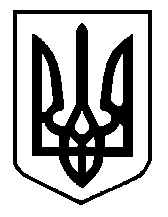 